SMLOUVA O POSKYTOVÁNÍ SLUŽEB Číslo 2022/108 NAKITSmluvní strany Objednatel Národní agentura pro komunikační a informační technologie, s. p. zapsán v obchodním rejstříku    vedeném Městským soudem v Praze oddíl A vložka 77322 bankovní spojení        	xxx		 č.ú. xxx (dále jen „Objednatel“) a Poskytovatel CONTACID a.s.se sídlem                                	V olšinách 2300/75, Strašnice, 100 00 Praha 10                                    IČO:	26360934DIČ:                                      	CZ26360934                      zapsán v obchodním rejstříku    vedeném Městským soudem v Praze oddíl B vložka 21986bankovní spojení        	xxx		č.ú. xxx(dále jen „Poskytovatel“) (Objednatel a Poskytovatel budou v této Smlouvě o poskytnutí služeb označováni jednotlivě jako „Smluvní strana“ a společně jako „Smluvní strany“) uzavírají v souladu s ustanovením § 1746 odst. 2 zákona č. 89/2012 Sb., občanský zákoník, v platném znění (dále jen „Občanský zákoník“) a v souladu se zákonem č. 134/2016 Sb., o zadávání veřejných zakázek, v platném znění, tuto Smlouvu o poskytnutí služeb (dále jen jako „Smlouva“).  PreambuleObjednatel provedl zadávací řízení k veřejné zakázce „Zajištění provozu a servisu aplikace Sbírka právních předpisů po realizaci projektu Sbírka právních předpisů II.“ (dále jen „Zadávací řízení") na uzavření této Smlouvy. Tato Smlouva je uzavřena s Poskytovatelem na základě výsledku Zadávacího řízení. Objednatel tímto ve smyslu ustanovení § 1740 odst. 3 Občanského zákoníku předem vylučuje přijetí nabídky na uzavření této Smlouvy s dodatkem nebo odchylkou.Předmět a účel SmlouvyPředmětem této Smlouvy je závazek Poskytovatele řádně, včas a v dohodnuté kvalitě zajišťovat provozaplikace informačního systému sbírka právních předpisů (dále jen „IS Sbírka“)uvedenými v Příloze č. 3 Smlouvy prostřednictvím poskytování:tvořeného prvkyslužeb v rozsahu a dle specifikace uvedené v katalogových listech v Příloze č. 1 (bod 2.1, odst. 2.1.1 Tabulka přehledu služeb – katalogových listů typ A – paušální služby a navazující popis) Smlouvy,servisní služby a SLA pro IS Sbírka v rozsahu a dle specifikace uvedené v Příloze č. 2 Smlouvy,reportingu poskytovaných provozních a servisních aktivit uvedených v Příloze č. 4 Smlouvy,(to vše dohromady dále jen „Paušální služby“);služby Rozvoj aplikace a služby Konzultace, jejichž popis je uveden v katalogových listech v Přílozeč. 1 (bod 2.1 odst. 2.1.2 Tabulka přehledu služeb –navazující popis) Smlouvy, (dále jen „Ad hoc služba“);katalogových listů typ B – Ad- hoc služby a(Paušální služby a Ad hoc služby dále též jako „Služby“)Předmětem této Smlouvy je dále závazek Objednatele zaplatit za Služby poskytované v souladu s touto Smlouvou sjednanou cenu.Účelem této Smlouvy je zajištění provozu IS Sbírka.Poskytovatel se zavazuje poskytovat pro Objednatele Služby za podmínek uvedených v této Smlouvě.Po uzavření Smlouvy sdělí Objednatel Poskytovateli číslo tzv. Evidenční objednávky (EOBJ) na plnění dle odst. 1.1 písm. a) až c), která má pouze evidenční charakter pro Objednatele a nemá žádný vliv na plnění Smlouvy. Číslo této EOBJ je Poskytovatel povinen uvádět na daňovém dokladu (faktuře) – viz čl. 4 odst.4.2 této Smlouvy. Neuvedení čísla evidenční objednávky na faktuře je důvodem k neproplacení faktury ajejímu oprávněnému vrácení Poskytovateli ve smyslu ustanovení čl. 4 odst. 4.7 Smlouvy.CenaCelková maximální cena za Služby dle čl. 1 odst. 1.1 Smlouvy je 9 900 000,- Kč bez DPH (slovy: devět milionů devět set tisíc korun českých). Celková maximální cena je tvořena:cenou za Služby dle článku 1. odst. 1.1 písm. a) – c) této Smlouvy, která je stanovena v českých korunách jako měsíční paušální cena, a to ve výši 100 000,- Kč bez DPH (slovy: jedno sto tisíc korun českých) za jeden měsíc poskytování Služeb (dále jen „Měsíční paušální cena"). Měsíční paušální cena se skládá z cen za služby dle jednotlivých katalogových listů v Příloze č. 1 Smlouvy; tyto ceny jsou uvedeny v Příloze č. 6 Smlouvy;maximální cenou za Ad hoc služby (dále jen„Cena Ad hoc služeb“), která je stanovena do výše 1000000.- Kč bez DPH (slovy: jeden milion korun českých), tj. 1210000,- Kč včetně DPH (slovy:jeden milión dvě stě deset tisíc korun českých) za každý kalendářní rok (podíl kalendářního roku, tj. v případě, že se nebude jednat o celý kalendářní rok jako 1/365 x počet dnů, ve kterých mohou být Ad hoc služby poskytovány) po dobu účinnosti smlouvy. Skutečná Cena Ad hoc služeb bude stanovena jako součet cen za počet člověkodnů (dále jen ,,MD") poskytnuté Ad hoc služby dle Přílohy č. 6. Smlouvy (1MD = 8 hodin poskytovaných služeb). Převzetí Ad hoc služeb budeprobíhat po jejich poskytnutí na základě Akceptačního protokolu (čl. 3 odst. 3.6 Smlouvy) podepsaného zástupci obou Smluvních stran.Cena za Paušální služby a ceny za MD Ad hoc služeb jsou stanoveny jako ceny konečné, nejvýše přípustné a nemohou být zvýšeny bez předchozího písemného souhlasu Objednatele. K těmto cenám bude připočtena daň z přidané hodnoty na základě platných právních předpisů ke dni uskutečnění zdanitelného plnění.Poskytovatel výslovně prohlašuje a ujišťuje Objednatele, že cena za Paušální služby a ceny za MD Ad hoc služeb již v sobě zahrnují veškeré náklady Poskytovatele spojené s plněním dle této Smlouvy. Součástí těchto cen jsou i služby, které ve Smlouvě sice výslovně uvedeny nejsou, ale Poskytovatel, jakožto odborník o nich ví nebo má vědět, neboť jsou nezbytné pro poskytování Služeb dle této Smlouvy.Doba, místo a podmínky plněníPoskytovatel se zavazuje poskytovat Služby dle čl. 1 odst. 1.1 této Smlouvy od účinnosti Smlouvy, Ad hoc služby vždy na základě objednání. Služby budou Poskytovatelem Objednateli poskytovány do 31. 12. 2026.Místem plnění služeb je ČR.Poskytovatel se zavazuje poskytovat Paušální Služby minimálně s rozsahem SLA dle Přílohy č. 2 Smlouvy, které jsou nedílnou součástí ceny dle čl. 2 odst. 2.1 Smlouvy.Poskytovatel se zavazuje předkládat Objednateli měsíčně zpětně report o plnění SLA za předcházející kalendářní měsíc, a to do pěti (5) kalendářních dnů od jeho skončení.Požadavek na poskytnutí Ad hoc služeb (dále též „Požadavek na změnu"), bude zasílán elektronickyprostřednictvím e-mailu na adresu xxx Požadavek bude obsahovat minimálně popispožadovaného plnění v rozsahu dle katalogových listů a požadovaný termín plnění. Na jeho základě Poskytovatel odhadne pracnost požadavku v MD pro tým provozní a/nebo tým rozvojový a do 10 dnů zašle tento odhad k odsouhlasení Objednateli spolu s termínem pro jeho splnění. V případě jeho odsouhlasení Objednatel zašle objednávku Ad hoc služeb v tomto rozsahu a rozdělení, spolu s termínem plnění elektronicky na adresu na adresu Poskytovatele uvedenou v tomto článku Smlouvy. Na základě takto doručené objednávky Poskytovateli budou Ad hoc služby plněny. V případě, že Objednatel nesouhlasí s odhadem pracnosti Poskytovatele odešle tento nesouhlas elektronicky na adresu Poskytovatele uvedenou v tomto článku Smlouvy. O takto odmítnutém návrhu pracnosti požadavku se Smluvní strany zavazují jednat. (v podrobnostech viz Příloha č. 2 Smlouvy kapitola 3).Akceptace Ad hoc služeb bude probíhat po jejich poskytnutí dle akceptační procedury uvedené v čl. 10 Smlouvy, a to na základě akceptačního protokolu Ad hoc služeb podepsaného zástupci obou Smluvních stran. Vzor akceptačního protokolu Ad hoc služeb (dále jen „Akceptační protokol“) tvoří Přílohu č. 5 této Smlouvy. Nejmenší účtovatelnou jednotkou je 1 hodina.Objednatel je oprávněn v průběhu plnění vyzvat Poskytovatele ke snížení rozsahu poskytovaných Paušálních služeb, které by následně zajišťoval samostatně. Ke snížení dojde na základě písemného požadavku zaslaného Poskytovateli, a to od 1. dne měsíce následujícího po uplynutí 3 měsíců od prokazatelného doručení písemného požadavku na snížení rozsahu poskytovaných Paušálních služeb. Požadavek na snížení bude zaslán elektronicky a bude obsahovat identifikovanou změnu rozsahu plnění, a to vynětím konkrétních služeb dle katalogových listů uvedených v Příloze č. 1 Smlouvy. O cenu za poskytování Paušálních služeb v rozsahu těchto katalogových listů bude snížena Měsíční paušální cena. Tato změna, včetně změny měsíční paušální ceny bude potvrzena dodatkem ke smlouvě.Platební podmínkyMěsíční paušální cena bude hrazena měsíčně zpětně na základě daňových dokladů – faktur vystavených Poskytovatelem Objednateli. Za den uskutečnění zdanitelného plnění se považuje vždy poslední kalendářní den měsíce, ve kterém byly Paušální služby poskytnuty. Právo vystavit daňový doklad (fakturu) za uskutečněné zdanitelné plnění vzniká Poskytovateli první pracovní den měsíce následujícího po měsíci, ve kterém byly Paušální služby poskytnuty.Cena Ad hoc služeb bude hrazena po jejich převzetí Objednatelem na základě daňového dokladu – faktury. Nedílnou součástí faktury bude kopie Akceptačního protokolu podepsaného oprávněnými zástupci obou Smluvních stran. Za den uskutečnění zdanitelného plnění se považuje den podpisu Akceptačního protokolu Objednatelem.Daňový doklad (faktura) vystavený Poskytovatelem musí obsahovat náležitosti řádného daňového dokladu podle příslušných právních předpisů, zejména § 29 zákona č. 235/2004 Sb., o dani z přidané hodnoty, zákona č. 563/1991 Sb., o účetnictví, ve znění pozdějších předpisů, ve znění pozdějších předpisů, a zejména tyto údaje:číslo Smlouvy;číslo Evidenční objednávky (viz čl. 1 odst. 1.5 této Smlouvy) nebo číslo objednávky Ad hoc služeb – dle relevance;identifikační údaje Objednatele a Poskytovatele;popis fakturovaného plnění a jeho rozsah;platební podmínky v souladu se Smlouvou;report o plnění SLA (v případě Paušálních služeb);Dodavatel zašle daňový doklad spolu s veškerými požadovanými dokumenty Objednateli nejpozději do 5 kalendářních dnů ode dne vystavení jedním z následujících způsobů:v elektronické podobě na adresu: faktury@nakit.czdoporučeně na zasílací adresu:Národní agentura pro komunikační a informační technologie, s. p. Kodaňská 1441/46, Vršovice, 101 01 Praha 10Platba bude provedena v české měně formou bankovního převodu na účet Poskytovatele uvedený v záhlaví této Smlouvy.Splatnost faktury vystavené na základě této Smlouvy činí třicet (30) kalendářních dnů od jejího doručení Objednateli.Smluvní strany sjednávají, že sleva z ceny poskytované Paušální služby v případě uplatnění čl. 9 odst. 9. 2 a 9. 3 této Smlouvy bude zohledněna vždy ve fakturaci za měsíc následující po měsíci, ve kterém byla taková sleva poskytnuta. Pokud by sleva z měsíční ceny Služeb byla vyšší než výše fakturované částky, zohlední se tento rozdíl ve faktuře vystavené za další kalendářní měsíc, v němž byly Paušální služby Objednateli poskytnuty. V případě, že nebude sleva, na jejíž zaplacení vznikl Objednateli nárok, zaplacena formou slevy z ceny Služeb, je Objednatel oprávněn požadovat po Poskytovateli její zaplacení nebo provést jednostranný zápočet proti pohledávce Poskytovatele na zaplacení ceny Služeb.V případě, že faktura nebude obsahovat některou náležitost, přílohy nebo bude obsahovat nesprávné údaje nebo nebude vystavena v souladu s touto Smlouvou, je Objednatel oprávněn ji ve lhůtě splatnosti vrátit Poskytovateli. Lhůta pro její splatnost se tímto přerušuje a nová lhůta v délce třicet (30) kalendářních dnů počne plynout od data doručení nově vystavené/opravené faktury Objednateli.Faktura se považuje za uhrazenou dnem odepsání příslušné finanční částky z účtu Objednatele ve prospěch účtu Poskytovatele.4.1O  Objednatel neposkytuje Poskytovateli jakékoliv zálohy na cenu za Služby.4.11 Smluvní strany se dohodly, že pokud bude v okamžiku uskutečnění zdanitelného plnění správcem daně zveřejněna způsobem umožňujícím dálkový přístup skutečnost, že poskytovatel zdanitelného plnění (dále též „Poskytovatel") je nespolehlivým plátcem ve smyslu § 106a zákona č. 235/2004 Sb. o dani z přidané hodnoty, ve znění pozdějších předpisů (dále jen „zákon o DPH"), nebo má-li být platba za zdanitelné plnění uskutečněné Poskytovatelem v tuzemsku zcela nebo z části poukázána na bankovní účet vedený poskytovatelem platebních služeb mimo tuzemsko, je příjemce zdanitelného plnění (dále též „Objednatel") oprávněn část ceny odpovídající dani z přidané hodnoty zaplatit přímo na bankovní účet správce daně ve smyslu§ 109a zákona o DPH. Na bankovní účet Poskytovatele bude v tomto případě uhrazena část ceny odpovídající výši základu daně z přidané hodnoty. Úhrada ceny plnění (základu daně) provedená Objednatelem v souladu s ustanovením tohoto odstavce Smlouvy bude považována za řádnou úhradu ceny plnění poskytnutého dle této Smlouvy.Bankovní účet uvedený na daňovém dokladu, na který bude ze strany Poskytovatele požadována úhrada ceny za poskytnuté zdanitelné plnění, musí být Poskytovatelem zveřejněn způsobem umožňujícím dálkový přístup ve smyslu § 96 zákona o DPH. Smluvní strany se výslovně dohodly, že pokud číslo bankovního účtu Poskytovatele, na který bude ze strany Poskytovatele požadována úhrada ceny za poskytnuté zdanitelné plnění dle příslušného daňového dokladu, nebude zveřejněno způsobem umožňujícím dálkový přístup ve smyslu § 96 zákona o DPH a cena za poskytnuté zdanitelné plnění dle příslušného daňového dokladu přesahuje limit uvedený v § 109 odst. 2 písm. c) zákona o DPH, je Objednatel oprávněn zaslat daňový doklad zpět Poskytovateli k opravě. V takovém případě se doba splatnosti zastavuje a nová doba splatnosti počíná běžet dnem doručení opraveného daňového dokladu Objednateli s uvedením správného bankovního účtu Poskytovatele, tj. bankovního účtu zveřejněného správcem daně.Další práva a povinnosti Smluvních stranSmluvní strany se zavazují vzájemně spolupracovat a poskytovat si součinnost nezbytnou pro řádné plnění předmětu Smlouvy. Smluvní strany jsou povinny informovat bezodkladně druhou smluvní stranu o veškerých skutečnostech, které jsou nebo mohou být důležité pro řádné plnění Smlouvy.Poskytovatel se v souvislosti s realizací předmětu této Smlouvy zavazuje zejména:poskytnout Objednateli Služby řádně a včas, nestranně a s vynaložením náležité odborné péče, podle svých nejlepších odborných znalostí a schopností, v souladu s právním řádem české republiky a se Smlouvou, přičemž je při své činnosti povinen sledovat a chránit zájmy a dobré jméno Objednatele a postupovat v souladu s jeho pokyny;pro provozní aktivity využívat pouze administrátorské a technické účty, schválené Objednatelem;dodržovat všechna pravidla spojená s tvorbou a aktualizací dokumentace, které stanoví zákon č. 365/2000 Sb., o informačních systémech veřejné správy a o změně některých dalších zákonů, ve znění pozdějších předpisů, a vyhláška č. 529/2006 Sb., o požadavcích na strukturu a obsah informační koncepce a provozní dokumentace a o požadavcích na řízení bezpečnosti a kvality informačních systémů veřejné správy (vyhláška o dlouhodobém řízení informačních systémů veřejné správy);dodržovat všechna pravidla při zajišťování provozu, která jsou spojená naplňováním požadavků zákona č. 181/2014 Sb., o kybernetické bezpečnosti a o změně souvisejících zákonů (zákon o kybernetické bezpečnosti) a vyhlášky č. 82/2018 Sb., o bezpečnostních opatřeních, kybernetických bezpečnostních incidentech, reaktivních opatřeních, náležitostech podání v oblasti kybernetické bezpečnosti a likvidaci dat (vyhláška o kybernetické bezpečnosti).zajistit dostupnost monitoringu systému pro administrátora Objednatele, dále pak zajistit práva ke všem logům, která jsou generovány operačním systémem a aplikací;přistupovat k provozním aktivitám výhradně přes nastavenou VPN, která je zajištěná službouCMS;pro administrátorské aktivity prováděné prostřednictvím internetu využívat výhradně zprovozněné síťové služby poskytnuté prostřednictvím CMS;neposkytnout jakékoli informace týkající se poskytovaných Služeb jiné osobě než kontaktní osobě Objednatele uvedené v článku 8. odst. 8.1 této Smlouvy, nebude-li touto osobou výslovně uvedeno jinak;během poskytování Služeb umožnit Objednateli potřebnou kontrolu poskytování Služeb; V případě, že Objednatel zjistí v průběhu plnění předmětu Smlouvy nedostatky, Poskytovatel je povinen na písemnou výzvu Objednatele tyto nedostatky odstranit bez nároku na navýšení ceny poskytovaných Služeb bezodkladně, nejdéle však do pěti (5) kalendářních dní ode dne obdržení výzvy;5.2.1O upozornit písemně Objednatele v případě nevhodných pokynů na nevhodnost těchto pokynů, v opačném případě nese Poskytovatel zejména odpovědnost za vady a za škodu, které v důsledku takových nevhodných pokynů Objednateli nebo Poskytovateli nebo třetím osobám vznikly;včas požádat Objednatele o poskytnutí nezbytné součinnosti, zejm. o poskytnutí informace či dokladu, která bude nutná pro poskytování Služeb;na vyžádání Objednatele se zúčastnit osobní schůzky týkající se poskytování Služeb;informovat bezodkladně Objednatele o jakýchkoliv zjištěných překážkách plnění, byť by za ně Poskytovatel neodpovídal, o vznesených požadavcích orgánů státního dozoru a o uplatněných nárocích třetích osob, které by mohly plnění této Smlouvy ovlivnit;činit všechna potřebná opatření k tomu, aby jeho činností nedošlo ke škodám na majetku Objednatele či jiné újmě jeho pracovníků nebo třetích stran, anebo k poškození zdraví pracovníků Objednatele nebo třetích osob, jimž by Objednatel za takto způsobenou újmu odpovídal. V případě vzniku takovéto újmy je Poskytovatel povinen ji uhradit v plné výši.Objednatel se zavazuje poskytnout přiměřenou součinnost, kterou lze po Objednateli spravedlivě požadovat k řádnému splnění této Smlouvy, zejména:umožnit Poskytovateli bezodkladně po uzavření této Smlouvy přístup ke všem informacím, dokumentům a pokladům nezbytným pro poskytnutí Služeb dle této Smlouvy, a to na základě fyzického předání na základě předávacího protokolu;nezamlčet Poskytovateli žádné informace, které jsou zřejmě relevantní pro poskytování Služeb dle této Smlouvy;Objednatel se zavazuje provádět pravidelnou kontrolu provozovaného IS Sbírka zejména pak na naplňování Služeb definovaných v Příloze č. 1 Smlouvy. Dále kontrolu a správu administrátorských a technických účtů a jejich nastavení práv.Poskytovatel není oprávněn postoupit ani převést jakákoliv svá práva či povinnosti vyplývající ze Smlouvy bez předchozího písemného souhlasu Objednatele. Poskytovatel je oprávněn pověřit plněním závazků plynoucích ze Smlouvy třetí osobu (poddodavatele) pouze s předchozím písemným souhlasem Objednatele. Udělí-li Objednatel s využitím poddodavatele souhlas, je Poskytovatel povinen zavázat poddodavatele k zachování důvěrných informací a k ochraně osobních údajů ve smyslu článku 7. Smlouvy ve stejném rozsahu, v jakém je k této povinnosti zavázán sám.Poskytovatel není oprávněn bez předchozího písemného souhlasu Objednatele zveřejnit informaci o spolupráci s Objednatelem, ať již formou sdělení informace, tiskovým prohlášením, užitím v reklamě, prezentaci, prodejních materiálech nebo jiným způsobem.Poskytovatel je povinen na své náklady řádně uchovávat veškeré dokumenty související s realizací předmětu plnění a prokazující čerpání finančních prostředků po dobu nejméně deseti (10) let od ukončení plnění způsobem, který je v souladu s platnými právními předpisy české republiky a Evropských společenství. Poskytovatel se zavazuje umožnit osobám oprávněným k výkonu kontroly projektu provést kontrolu dokladů souvisejících s plněním předmětu Smlouvy, a to po dobu nejméně deseti (10) let od ukončení financování předmětu Smlouvy způsobem, který je v souladu s platnými právními předpisy české republiky a Evropských společenství.Jestliže vznikne na straně Poskytovatele nemožnost plnění ve smyslu § 2006 Občanského zákoníku, Poskytovatel písemně uvědomí bez zbytečného odkladu o této skutečnosti a její příčině Objednatele. Pokud není jinak stanoveno písemně Objednatelem, bude Poskytovatel pokračovat v realizaci svých závazků vyplývajících ze smluvního vztahu v rozsahu svých nejlepších možností a schopností a bude hledat alternativní prostředky pro realizaci té části plnění, kde není možné plnit. Pokud by podmínky nemožnosti plnění trvaly déle než třicet (30) kalendářních dnů, je Objednatel oprávněn od této Smlouvy odstoupit.Brání-li některé ze Smluvních stran v plnění povinností ze Smlouvy mimořádná nepředvídatelná a nepřekonatelná překážka vzniklá nezávisle na její vůli ve smyslu ustanovení§ 2913 odst. 2 Občanského zákoníku, prodlužují se o dobu, po kterou trvá překážka, lhůty pro plnění povinností stanovených Smluvním stranám Smlouvou. Poskytovatel je povinen o vzniku a zániku takové překážky Objednatele neprodleně informovat a tuto překážku Objednateli doložit. Jakmile překážka přestane působit, zavazuje sePoskytovatel vyvinout maximální úsilí vedoucí k naplnění účelu Smlouvy a zavazuje se zajistit splnění povinností ze Smlouvy bez zbytečného odkladu.5.1O Smluvní strany se zavazují vzájemně písemně informovat o případných změnách např. změna sídla, právní formy, změna bankovního spojení, zrušení registrace k DPH, a dalších významných skutečností rozhodných pro plnění ze Smlouvy.Smluvní strany se zavazují dodržovat právní předpisy a chovat se tak, aby jejich jednání nemohlo vzbudit důvodné podezření ze spáchání nebo páchání trestného činu přičitatelného jedné nebo oběma Smluvním stranám podle zákona č. 418/2011 Sb., o trestní odpovědnosti právnických osob a řízení proti nim, ve znění pozdějších předpisů.Smluvní strany se zavazují, že učiní všechna opatření k tomu, aby se nedopustily ony a ani nikdo z jejich zaměstnanců či zástupců jakékoliv formy korupčního jednání, zejména jednání, které by mohlo být vnímáno jako přijetí úplatku, podplácení nebo nepřímé úplatkářství či jiný trestný čin spojený s korupcí dle zákona č. 40/2009 Sb., trestní zákoník, ve znění pozdějších předpisů.Smluvní strany se zavazují, že:neposkytnou, nenabídnou ani neslíbí úplatek jinému nebo pro jiného v souvislosti s obstaráváním věcí obecného zájmu anebo v souvislosti s podnikáním svým nebo jiného;úplatek nepřijmou, ani si jej nedají slíbit, ať už pro sebe nebo pro jiného v souvislosti s obstaráním věcí obecného zájmu nebo v souvislosti s podnikáním svým nebo jiného.Úplatkem se přitom rozumí neoprávněná výhoda spočívající v přímém majetkovém obohacení nebo jiném zvýhodnění, které se dostává nebo má dostat uplácené osobě nebo s jejím souhlasem jiné osobě, a na kterou není nárok.Smluvní strany nebudou ani u svých obchodních partnerů tolerovat jakoukoliv formu korupce či uplácení.V případě, že je zahájeno trestní stíhání Poskytovatele, zavazuje se Poskytovatel o tomto bez zbytečného odkladu Objednatele písemně informovat.Poskytovatel se zavazuje realizovat Služby prostřednictvím pracovníků s kvalifikací odpovídající požadavkům v zadávacím řízení zařazených do realizačního týmu, a to provozního nebo rozvojového. Každý tým bude tvořen minimálně jedním pracovníkem s odpovídající kvalifikací. Nahrazení pracovníků v jednotlivém týmu v průběhu trvání Smlouvy pracovníky jinými je možné pouze za podmínky doložení odpovídající kvalifikace a odborné úrovně nově nabízených osob a se schválením zadavatele. Složení realizačních týmů je uvedeno v Příloze č. 7 Smlouvy.Vlastnická práva a práva duševního vlastnictvíPoskytovatel se zavazuje, že při poskytování Služeb neporuší práva třetích osob, která těmto osobám mohou plynout z práv k duševnímu vlastnictví, zejména z autorských práv a práv průmyslového vlastnictví. Poskytovatel se zavazuje, že Objednateli uhradí veškeré náklady, výdaje, škody a majetkovou i nemajetkovou újmu, které objednateli vzniknou v důsledku uplatnění práv třetích osob vůči Objednateli v souvislosti s porušením povinnosti Poskytovatele dle předchozí věty.Pokud při poskytování Ad hoc služby dle této Smlouvy vznikne plnění, které naplňuje znaky autorského díla ve smyslu zákona č. 121/2000 Sb., o právu autorském, o právech souvisejících s právem autorským a o změně některých zákonů (autorský zákon), ve znění pozdějších předpisů (dále jen „Autorský zákon"), poskytuje Poskytovatel Objednateli a Objednatel od Poskytovatele získává oprávnění k výkonu práva užítAutorské dílo všemi způsoby dle ust. § 12 Autorského zákona. Poskytovatel poskytuje tato práva v rozsahu nezbytném pro řádné užívání všech autorských děl, které jsou součástí plnění dle této Smlouvy (dále jen ,,Autorská díla"). Objednatel získává od Poskytovatele uvedená práva k Autorským dílům, a to vždy ke dni dokončení akceptačního řízení Služeb, jehož součástí je příslušné Autorské dílo. Práva k výše uvedeným Autorským dílům jsou poskytována Poskytovatelem Objednateli formou licenčního ujednání ve smyslu ustanovení§ 2358 a násl. Občanského zákoníku majícího následující charakteristiky:výhradní licence k veškerým známým způsobům užití jednotlivých Autorských děl a jejich případných dalších verzí, zejména k účelu, ke kterému bylo takové dílo Poskytovatelem v souladu se Smlouvou vytvořeno;licence neomezená územním či množstevním rozsahem a rovněž tak neomezená rozsahem užití, zejména neomezená počtem uživatelů či mírou využívání;licence udělená na dobu určitou, a to po celou dobu trvání majetkových práv k předmětným Autorským dílům;licence převoditelná a postupitelná, tj. která je udělena s právem udělení podlicence či postoupení licence jakékoliv třetí osobě.Poskytovatel zároveň uděluje Objednateli souhlas k tomu, aby nejpozději ke dni akceptace plnění, v jehož rámci Autorské dílo vzniklo, byl Objednatel oprávněn jednotlivá Autorská díla zveřejnit, upravovat, zpracovávat, překládat, či měnit jejich název, a že je též oprávněn tato Autorská díla spojit s dílem jiným a zařadit je do díla souborného. Poskytovatel uděluje Objednateli souhlas k tomu, aby Objednatel svěřil svá práva dle tohoto článku Smlouvy třetím osobám, které budou v budoucnu užívat Autorská díla vzniknuvší na základě této Smlouvy. Objednatel není povinen poskytnutá práva (licenci) využít.Ochrana důvěrných informací a osobních údajůSmluvní strany sjednávají, že veškeré skutečnosti jakkoli se týkající nebo související se Smluvními stranami a veškeré další skutečnosti, o nichž se dozví v souvislosti s touto Smlouvou, jsou Smluvními stranami považovány za důvěrné, aniž by bylo nutné tyto informace jednotlivě jako důvěrné výslovně označovat (dále jen „Důvěrné informace"). Důvěrnými informacemi jsou zejména tato Smlouva, obsah veškerých dokumentů, dokladů a podkladů, které zpřístupní Objednatel Poskytovateli a veškeré další informace, které poskytne Objednatel Poskytovateli v jakékoli podobě a jakoukoli formou za účelem splnění závazků dle této Smlouvy.Smluvní strany se zavazují, že veškeré Důvěrné informace, které od sebe navzájem získají, budou použity výhradně pro účely řádného splnění závazků dle této Smlouvy a bude s nimi nakládáno jako s obchodním tajemstvím.Přijímající Smluvní strana se zavazuje používat k ochraně Důvěrné informace před jejím neoprávněným užíváním, poskytnutím, zveřejněním nebo šířením přiměřené péče, avšak v žádném případě ne v menší míře, než je míra péče, kterou využívá k ochraně svých důvěrných informací, které jsou podobného významu.Smluvní strany se zavazují, že Důvěrné informace jiným subjektům nesdělí, nezpřístupní, ani nevyužijí pro sebe nebo pro jinou osobu. Přijímající Smluvní strana může poskytnout či zpřístupnit jakoukoliDůvěrnou informaci třetí straně, která nebyla adresátem Důvěrné informace, pouze po obdržení písemného souhlasu sdělující Smluvní strany.Předávání Důvěrných informací bude probíhat dle volby Objednatele buď osobně formou protokolárního předání hmotných nosičů, na kterých budou Důvěrné informace zachyceny, nebo elektronicky formou vzdáleného zabezpečeného přístupu.Každá ze Smluvních stran se zavazuje vynaložit maximální úsilí, aby tajnost Důvěrných informací druhé Smluvní strany byla důsledně dodržována jejími zaměstnanci i osobami, které v souladu s touto Smlouvou k plnění účelu spolupráce použije. Použije-li některá ze Smluvních stran k plnění třetí osoby, je oprávněna zpřístupnit jí Důvěrné informace získané od druhé Smluvní strany pouze v rozsahu nezbytně nutném projí poskytované plnění a je rovněž povinna zavázat třetí osobu povinností zachování Důvěrných informací v rozsahu dle této Smlouvy. Za porušení povinností třetí osobou odpovídá Smluvní strana, která jí Důvěrné informace zpřístupnila.Povinnost chránit Důvěrné informace dle tohoto článku Smlouvy se nevztahuje na informace, které:je Smluvní strana povinna sdělit na základě zákonem stanovené povinnosti;byly písemným souhlasem poskytující Smluvní strany zproštěny těchto omezení;jsou známé nebo byly zveřejněny jinak, než následkem zanedbání povinnosti jedné ze Smluvních stran;příjemce je zná dříve, než je sdělí Smluvní strana;jsou vyžádány soudem, státním zastupitelstvím nebo příslušným správním orgánem na základě zákona;je Objednatel povinen poskytnout svému zakladateli,je Objednatel povinen sdělit jakékoli třetí osobě.Povinnost mlčenlivosti trvá i po ukončení platnosti této Smlouvy.Poskytovatel je povinen zavázat povinností mlčenlivosti dle tohoto článku Smlouvy všechny osoby, které se budou podílet na poskytování Služeb Objednateli dle této Smlouvy.7.1O V případě, že se kterákoliv Smluvní strana hodnověrným způsobem dozví, popř. bude mít důvodné podezření, že došlo ke zpřístupnění Důvěrných informací neoprávněné osobě, je povinna o tom bez zbytečného odkladu písemně informovat druhou Smluvní stranu.Objednatel jako správce zpracovává osobní údaje Poskytovatele, je-li Dodavatelem fyzická osoba, a obě Smluvní strany jako správci osobní údaje kontaktních osob poskytnuté ve Smlouvě, popřípadě osobní údaje dalších osob, které jsou poskytnuty v rámci Smlouvy, pouze a výhradně pro účely související s plněním Smlouvy, a to po dobu trvání této Smlouvy, resp. pro účely vyplývající z právních předpisů po dobu delší, která je těmito právními předpisy odůvodněna. Poskytovatel je povinen informovat obdobně fyzické osoby, jejichž osobní údaje pro účely související s plněním Smlouvy Objednateli předává.Poskytovatel nepředává Objednateli v rámci poskytnutí plnění Smlouvy kromě případu uvedeného v odst.7.11 tohoto článku Smlouvy žádné další osobní údaje. V případě, že součástí plnění Smlouvy bude předání osobních údajů podléhajících ochraně dle příslušných právních předpisů na ochranu osobních údajů, je Poskytovatel povinen na tuto skutečnost Objednatele předem písemně upozornit a Objednatel je oprávněn dle svého uvážení převzetí osobních údajů odmítnout.Pro případ, že Poskytovatel v rámci plnění Smlouvy získá nahodilý přístup k takovým informacím, jež budou obsahovat osobní údaje podléhající ochraně dle právních předpisů, je Poskytovatel oprávněn přistupovat k takovým osobním údajům pouze v rozsahu nezbytném pro plnění předmětu Smlouvy.Poskytovatel se zavazuje nakládat se zpřístupněnými osobními údajipouze na základě pokynů Objednatele jako správce osobních údajů, pouze pro účely plnění Smlouvy, zachovat o nich mlčenlivost a zajistit jejich bezpečnost proti úniku, náhodnému nebo neoprávněnému zničení, ztrátě, pozměňování nebo neoprávněnému zpřístupnění třetím osobám.Vznikne-li v souvislosti s předáváním osobních údajů povinnost uzavřít mezi Smluvními stranami smlouvu o zpracování osobních údajů a není-li taková smlouva mezi Smluvními stranami dosud uzavřena, zavazují se Smluvní strany smlouvu o zpracování osobních údajů neprodleně uzavřít v souladu s požadavky Nařízení Evropského parlamentu a Rady (EU) 2016/679 ze dne 27. dubna 2016 o ochraně fyzických osob v souvislosti se zpracováním osobních údajů a o volném pohybu těchto údajů a o zrušení směrnice 95/46/ES (obecné nařízení o ochraně osobních údajů).Kontaktní osoby Smluvních stranKontaktními osobami Objednatele a Poskytovatele pro účely této Smlouvy jsou: Kontaktní osoby ve věcech obchodníchZa Objednatele:xxxtel.: xxxe-mail: xxxZa Poskytovatele:	xxxtel.: xxxe-mail: xxxKontaktní osoby ve věcech technických Za Objednatele:xxxtel.: xxxe-mail: xxxZa Poskytovatele:	xxxtel.: xxxe-mail: xxxKontaktní osoby Smluvních stran jsou oprávněny zejména předávat a přebírat informace ve věcech zajištění rozsahu poskytovaného plnění, ve věcech provozních a technických souvisejících s provozem systému a aplikace IS Sbírka v rozsahu Služeb dle čl. 1 odst. 1.1 a vznášet k nim požadavky a připomínky.Hlášení závad probíhá prostřednictvím e-mailu xxx nebo telefonicky na tel. číslo xxx.Smluvní strany se zavazují po dobu platnosti této Smlouvy nezměnit kontaktní osoby uvedené v odstavci8.1 tohoto článku Smlouvy bez závažných důvodů. V případě změny kontaktní osoby je Smluvní strana povinna neprodleně o této skutečnosti písemně informovat druhou Smluvní stranu.Poskytovatel se zavazuje prostřednictvím kontaktní osoby dle odst. 8.1 tohoto článku Smlouvy bude Objednateli pravidelně min. měsíc dopředu předkládat přehled plánovaných odstávek aplikace IS Sbírka.Smluvní sankce a pokutyV případě prodlení Poskytovatele se zahájením poskytování Paušálních služeb Objednateli ve stanoveném termínu, je Objednatel oprávněn požadovat od Poskytovatele zaplacení smluvní pokuty vevýši 0,5 % z Měsíční paušální Ceny uvedené v článku 2. odst. 2.1 písm. a) započatý kalendářní den prodlení.Smlouvy, a to za každýV případě nedodržení lhůt obnovení provozu uvedených v tabulce Klasifikace priorit a parametrů SLA v produkčním prostředí v rámci Paušálních služeb, která je součástí Přílohy č. 2 této Smlouvy, je Poskytovatel povinen poskytnout slevu ve výši 1 % z Měsíční paušální ceny dle čl. 2. odst. 2.1 písm. a) Smlouvy v případě incidentu kritické priority, 0,5 % z Měsíční paušální ceny dle čl. 2. odst. 2.1 písm. a) Smlouvy v případě incidentu vysoké priority a 0,3 % z Měsíční paušální ceny dle čl. 2. odst. 2.1 písm. a) Smlouvy v případě incidentu střední priority za každou započatou hodinu až do doby obnovení provozu. Maximální výše slevy dosahuje 100 % z Měsíční paušální ceny dle čl. 2. odst. 2.1 písm. a) Smlouvy.V případě neplnění parametrů SLA definovaných v Příloze č. 4 Smlouvy za kalendářní rok (Dostupnost) v rámci Paušálních služeb je Poskytovatel povinen poskytnout slevu ve výši:20 % z Měsíční paušální ceny dle čl. 2 odst. 2.1 písm. a) Smlouvy za jeden měsíc při poklesu parametru Dostupnosti (uvedené v Příloze č. 4 Smlouvy) o více než 3%10 % z Měsíční paušální ceny dle čl. 2 odst. 2.1 písm. a) Smlouvy za jeden měsíc při poklesu parametru Dostupnosti (uvedené v Příloze č. 4 Smlouvy) o 2–2,9%5 % z Měsíční paušální ceny dle čl. 2 odst. 2.1 písm. a) Smlouvy za jeden měsíc při poklesu parametru Dostupnosti (uvedené v Příloze č. 4 Smlouvy) o O,1 –1,9%V případě, že dojde k porušení povinnosti Poskytovatele, která zakládá právo Objednatele na odstoupení od Smlouvy, je Objednatel bez ohledu na skutečnost, zda využije svého práva na odstoupení od Smlouvy, oprávněn účtovat Poskytovateli smluvní pokutu ve výši 100.000 Kč (slovy: jedno sto tisíc korun českých) za každý jednotlivý případ porušení takové povinnosti.V každém jednotlivém případě porušení závazku Poskytovatele k ochraně Důvěrných informací a k ochraně osobních údajů dle článku 7. této Smlouvy je Objednatel oprávněn požadovat od Poskytovatele zaplacení smluvní pokuty ve výši 100.000, - Kč (slovy: jedno sto tisíc korun českých).V případě prodlení Objednatele s úhradou řádně vystavené a doručené faktury, je Objednatel povinen uhradit Poskytovateli úrok z prodlení dle nařízení vlády č. 351/2013 Sb., kterým se určuje výše úroků z prodlení a nákladů spojených s uplatněním pohledávky, určuje odměna likvidátora, likvidačního správce a člena orgánu právnické osoby jmenovaného soudem a upravují některé otázky Obchodního věstníku a veřejných rejstříků právnických a fyzických osob, v platném znění.Objednatel je v případě uplatnění smluvní pokuty vůči Poskytovateli dle této Smlouvy v případě neuhrazení smluvní pokuty ze strany Poskytovatele oprávněn využít institut započtení vzájemných pohledávek.Vyúčtování smluvní pokuty / úroků z prodlení podle příslušných ustanovení této Smlouvy – penalizační faktura, musí být druhé Smluvní straně zasláno prokazatelným způsobem. Smluvní pokuta / úroky z prodlení jsou splatné ve lhůtě třiceti (30) kalendářních dnů ode dne doručení penalizační faktury. Úhrada smluvní pokuty / úroků z prodlení se provádí bankovním převodem na účet oprávněné Smluvní strany uvedený v penalizační faktuře. Částka se považuje za zaplacenou okamžikem jejího připsání ve prospěch účtu oprávněné Smluvní strany.Uplatněním jakékoliv smluvní pokuty není nijak dotčeno právo na náhradu vzniklé újmy v celém rozsahu způsobené újmy.9.1O Pro případ prodlení se zaplacením peněžité částky je Smluvní strana oprávněna požadovat zaplacení úroku z prodlení ve výši stanovené právními předpisy; tím není dotčeno právo Smluvní strany na uplatnění smluvní pokuty, náhrady újmy nebo jiného práva.Akceptační procedura Ad hoc služebPoskytovatel předloží Objednateli plnění k akceptaci a předá vyplněný Akceptační protokol.Objednatel rozhodne o výsledku akceptace. V případě stanovení výroku „Akceptováno" akceptační procedura končí.V případě stanovení výroku „Neakceptováno", bude mezi zástupci Objednatele a Poskytovatele dohodnut náhradní termín akceptace, který nebude delší 30 dnů ode dne výroku „Neakceptováno". Postup nové akceptace se řídí ustanoveními tohoto článku Smlouvy.Podkladem pro fakturaci je podepsaný akceptační protokol Ad hoc služeb s výsledkem "Akceptováno".11 Doba trvání SmlouvyTato Smlouva nabývá platnosti podpisem oběma Smluvními stranami a účinnosti dnem uvereineni Smlouvy v registru smluv v souladu s§ 2 ve spojení s§ 6 odst. 1 zákona č. 340/2015 Sb., o zvláštních podmínkách účinnosti některých smluv, uveřejňování těchto smluv a o registru smluv, ve znění pozdějších předpisů, nejdříve však 1.7. 2022. Uveřejnění Smlouvy v registru smluv zajistí Objednatel. Tato Smlouva se uzavírá na dobu poskytování Služeb v souladu s čl. 3 odst. 3.1 této Smlouvy.Tuto Smlouvu lze ukončit písemnou dohodou Smluvních stran, výpovědí Smluvních stran nebo jednostranným odstoupením z důvodů stanovených právními předpisy nebo touto Smlouvou, nebo v případě podstatného porušení Smlouvy.Výpověď musí být učiněna písemně na kontaktní adresu uvedenou v záhlaví této Smlouvy. Výpovědní lhůta počíná běžet 1. dnem měsíce následujícího po měsíci, ve kterém byla Výpověď doručena druhé Smluvní straně a činí 6 měsíců.Za podstatné porušení této Smlouvy se považují zejména případy, kdy:je Objednatel v prodlení s úhradou faktury vystavené na základě a v souladu s podmínkami této Smlouvy déle než třicet (30) kalendářních dnů;Poskytovatel předá jakékoli informace o poskytovaných Službách třetí osobě, nebo jinak poruší své závazky dle článku 7. Smlouvy;Poskytovatel neposkytne Služby řádně, ve sjednané kvalitě a/nebo v rozsahu dle Smlouvy a jejích příloh;Poskytovatel je v likvidaci nebo vůči jeho majetku probíhá insolvenční řízení, v němž bylo vydáno rozhodnutí o úpadku nebo insolvenční návrh byl zamítnut proto, že majetek nepostačuje k úhradě nákladů insolvenčního řízení, nebo byl konkurs zrušen proto, že majetek byl zcela nepostačující;dojde k porušení jakékoliv povinnosti Poskytovatele podle čl. 6 nebo 7;je postup Poskytovatele při poskytování Služeb v rozporu s pokyny Objednatele nebo v rozporu s jeho oprávněnými zájmy;kdy Poskytovatel byl pravomocně odsouzen za trestný čin ve smyslu vymezeném v čl. 5 odst. 5.11 –5.12 Smlouvy.Odstoupení od Smlouvy musí být učiněno písemně a musí být doručeno druhé Smluvní straně. V případě odstoupení od Smlouvy zaniká Smlouva dnem doručení písemného odstoupení druhé Smluvní straně.Smluvní strany sjednávají, že i po ukončení Smlouvy zůstává zachována platnost a účinnost ustanovení článku 6. Smlouvy týkajících se práv duševního vlastnictví, článku 7. týkající se zachování Důvěrných informací a ochrany osobních údajů, jakož i ustanovení o smluvních pokutách a náhradě újmy, jakož i další ustanovení, která vzhledem ke své povaze mají přetrvat i po zániku této Smlouvy.12. Závěrečná ustanoveníSmluvní vztahy z této Smlouvy plynoucí se řídí právním řádem české republiky, zejména příslušnými ustanoveními Občanského zákoníku.Poskytovatel prohlašuje a potvrzuje, že na sebe přebírá nebezpečí změny okolností ve smyslu ustanovení§ 1765 odst. 2 Občanského zákoníku.Smluvní strany si ve smyslu ustanovení§ 1794 odst. 2 Občanského zákoníku ujednaly, že se Poskytovatel výslovně vzdává jeho práva ve smyslu ustanovení§ 1793 Občanského zákoníku a souhlasí s Cenou tak, jak byla smluvními stranami sjednána výše v této Smlouvě.Jakékoliv spory, neshody nebo nároky vyplývající ze smluvního vztahu založeného touto Smlouvou mezi Objednatelem a Poskytovatelem nebo vzniklé v souvislosti s ním, budou řešeny nejprve smírnou cestou. V případě, že se jakékoliv spory mezi Smluvními stranami nepodaří smírně urovnat, se Smluvní strany dohodly, že místně příslušným soudem pro řešení sporů bude soud příslušný dle místa sídla Objednatele.Veškerá komunikace mezi Smluvními stranami je činěna písemně, není-li touto Smlouvou stanoveno jinak. Písemná komunikace se činí v listinné nebo elektronické podobě prostřednictvím doporučené pošty či e-mailu na adresy Smluvních stran uvedené v záhlaví této Smlouvy, resp. v článku 8. odst. 8.1 této Smlouvy. Změna kontaktních osob a/nebo jejich kontaktních údajů je účinná ke dni, v němž bude doručeno oznámení o takové změně druhé Smluvní straně.Dnem doručení písemností odeslaných na základě této Smlouvy nebo v souvislosti s touto Smlouvou, pokud není prokázán jiný den doručení, se rozumí poslední den lhůty, ve které byla písemnost pro adresáta uložena u Poskytovatele poštovních služeb, a to i tehdy, jestliže se adresát o jejím uložení nedozvěděl. Ustanovení§ 573 Občanského zákoníku se nepoužije.Pokud jakákoliv ustanovení Smlouvy budou považována za neplatná nebo nevymahatelná, nebude mít taková neplatnost nebo nevymahatelnost za následek neplatnost nebo nevymahatelnost celé Smlouvy, ale celá Smlouva se bude vykládat tak, jako by neobsahovala příslušná neplatná nebo nevymahatelná ustanovení nebo části ustanovení a práva a povinnosti Smluvních stran se budou vykládat přiměřeně. Smluvní strany se dále zavazují, že budou navzájem spolupracovat s cílem nahradit takové neplatné nebo nevymahatelné ustanovení platným a vymahatelným ustanovením, jímž bude dosaženo stejného ekonomického výsledku (v maximálním možném rozsahu v souladu s právními předpisy), jako bylo zamýšleno ustanovením, jež bylo shledáno neplatným či nevymahatelným.Změny a doplňky této Smlouvy lze provádět pouze písemnými a vzestupně očíslovanými dodatky ke Smlouvě podepsanými oběma Smluvními stranami.Smluvní strany potvrzují, že si při uzavírání Smlouvy vzájemně sdělily všechny skutkové a právní okolnosti, o nichž ví nebo vědět musí, tak, aby se každá ze Smluvních stran mohla přesvědčit o možnosti uzavřít platnou Smlouvu a aby byl každé ze Smluvních stran zřejmý zájem druhé Smluvní strany Smlouvu uzavřít.12.1O Smluvní strany prohlašují, že se dohodly o veškerých náležitostech Smlouvy. Pro případ, že tato Smlouva není uzavírána za přítomnosti obou Smluvních stran, platí, že Smlouva nebude uzavřena, pokud ji Poskytovatel podepíše s jakoukoliv změnou či odchylkou, byť nepodstatnou, nebo dodatkem, ledaže Objednatel takovou změnu či odchylku nebo dodatek následně schválí.Tato Smlouva je vyhotovena ve 2 (slovy: dvou) stejnopisech s platností originálu, z nichž každá Smluvní strana obdrží po jednom. V případě, že bude Smlouva uzavírána elektronicky, obdrží Smluvní strana elektronický dokument podepsaný v souladu s platnou právní úpravou.Nedílnou součástí této Smlouvy tvoří následující přílohy:Příloha č. 1 – Katalog služeb, katalogové listyPříloha č. 2 – Popis procesů provozuPříloha č. 3 – Seznam prvků systémuPříloha č. 4 – Výkaz pro SLAPříloha č. 5 – Akceptační protokolPříloha č. 6 – Ceník služebPříloha č. 7 – Realizační týmy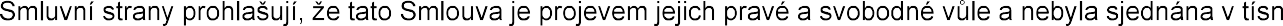 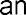 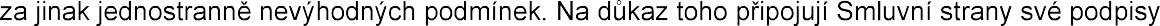 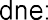 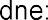 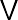 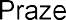 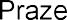 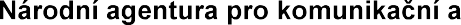 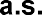 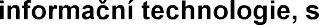 Xxx							xxxPříloha č. 1 – Katalog Služeb, Katalogové listyDefinice dalších pojmůPřehled a specifikace poskytovaných služebSlužby jsou specifikovány v jednotlivých katalogových listech níže v následujících kapitolách. Předpokladem pro úspěšně zajištění provozu celého Systému je zajištění srovnatelných provozních a servisních podmínek integrovaných systémů. Jde o integrované informační systémy (aplikace i infrastruktury), které podporují chod celého systému. Většinou jde o Služby již poskytované v rámci perimetrů CMS a ITS. Tyto služby jsou zajištovány v rámci jiných provozních smluv.Přehled poskytovaných služebTabulka přehledu služeb – katalogových listů typ A – paušální službyTabulka přehledu služeb – katalogových listů typ B – AD-Hoc službySpecifikace poskytovaných služebSlužba provozu – Zajištění Dostupnosti Aplikace nebo OSSlužba provozu – Proaktivní údržba Aplikace nebo OSSlužba provozu – rozvoj AplikaceSlužba provozu – Aktualizace provozní dokumentaceSlužba provozu – Dohled AplikaceSlužba servis - Servis AplikaceSlužba servis - řízení incidentů v dohledovém centruSlužba SLA reporting AplikaceSlužba konzultaceSeznam HW a standardního SWSeznam aplikačních komponent tvoří přílohu č. 3 Smlouvy. Excelový soubor „Priloha 3 Seznam prvků Systému“.Příloha č. 2 - Popis procesů provozuMěření a vyhodnocování poskytovaných služebMěření stability služby provozMěření stability provozu se provádí na produkčním prostředí. Ostatní prostředí nejsou měřena. V produkčním prostředí se měří Systémy v aktivním stavu v Datových centrech. U Systémů Active – Passive se měří pouze Active část Systému.Pravidla provozu produkčního a testovacího prostředí Pravidla pro provoz produkčního prostředí:Provoz je měřen a vyhodnocován bez omezení. Změny a updaty Systému se provádí v plánovaných odstávkách, pokud je smluvně zajištěný provozní podmínky je garantovaná Dostupnost a výkonnost produkčního prostředí.Pravidla pro provoz na testovacím prostředí:Provoz je bez omezení. Vzhledem k časté tvorbě změn, testování není garantovaná Dostupnost, servis a výkonnost testovacího prostředí.Definice a měření na produkčním prostředíMěření dostupnosti AplikacePro vyhodnocení dostupnosti Aplikace se stanovuje parametr DM – roční i měsíční stanovená Dostupnost.Hodnota parametru Dostupnosti je uváděna v % (100 % znamená, že na Aplikaci nedošlo k incidentu) DM(DM) – roční dostupnost je stanovená na 99,5 %DM(DN) – měsíční dostupnost je stanovena na 99,5 %Oba parametry jsou pravidelně měřeny v Příloze č. 4 Smlouvy.Měření Výkonnosti AplikacePro vyhodnocení měření Výkonnosti Systému není definováno.Měření kvality služby Servis s parametry SLAObjednatel bude měření kvality služby provádět dostupnými prostředky. Poskytovatel je povinen incidenty a podezření na incident hlásit do Servis Desku DC eGOV a do provozního deníku zapisovat události (plánované i neplánované).Definice časů pro vyhodnocování procesu řízení incidentůPro měřený proces se využívá smluvený způsob předávání žádostí (formulářů), které jsou určeny pro určení měřených hodnot (Čas a obsah požadavku). Žádost musí být podána prostřednictvím ticketu Service Desku Objednatele. Prioritně používaný požadavek (formulář) je zasílaný ticket vytvořený v Service Desku Objednatele. Záznamy jsou vyhodnocovány pomocí SLA Reportingu.Čas vzniku žádosti (formuláře) na vyřešení incidentuZa čas vzniku žádosti se považuje časový otisk, ve kterém je uložen datum a čas jejího vytvoření v žádosti v systému Service Desku Objednatele.Čas (časový otisk) vyřešení incidentuZa čas vyřešení žádosti se považuje časový otisk, ve kterém je uložen datum a čas v Service Desku Objednatele, kdy byl status žádosti změněn na „vyřešeno“.Doba trvání žádosti na řešení incidentuDoba trvání řešení incidentu se vypočítává rozdílem času vyřešení žádosti od vzniku žádosti. V případě, že dojde k částečnému vyřešení incidentu, lze prioritu Incidentu snížit. Doba trvání žádosti na řešení incidentu se pak bude řídit dle parametrů tabulky v kapitole 1.2.2, platných pro sníženou prioritu.Pravidla a klasifikace priorit žádostí v Service Desku a jejich parametry SLA Pravidla na zasílání požadavků pro zajištění standardního provozuPravidla pro jednotlivá prostředí a ověřovací provoz jsou uložena v níže uvedených tabulkách:Klasifikace priorit a parametrů SLA v testovacím prostředíIncident Management – notifikace mezi Objednatelem a PoskytovatelemIncident management je proces a činnosti, které zajišťují obnovu Trvale poskytované služby v případě zjištění havárie na provozovaném Systému. Z důvodu zajištění kvality poskytovaných Trvale poskytovaných služeb je tento proces monitorován a kvalita Trvale poskytované služby je vyhodnocována v příslušných Katalogových listech.Popis a schéma procesuSchéma notifikací procesu incident management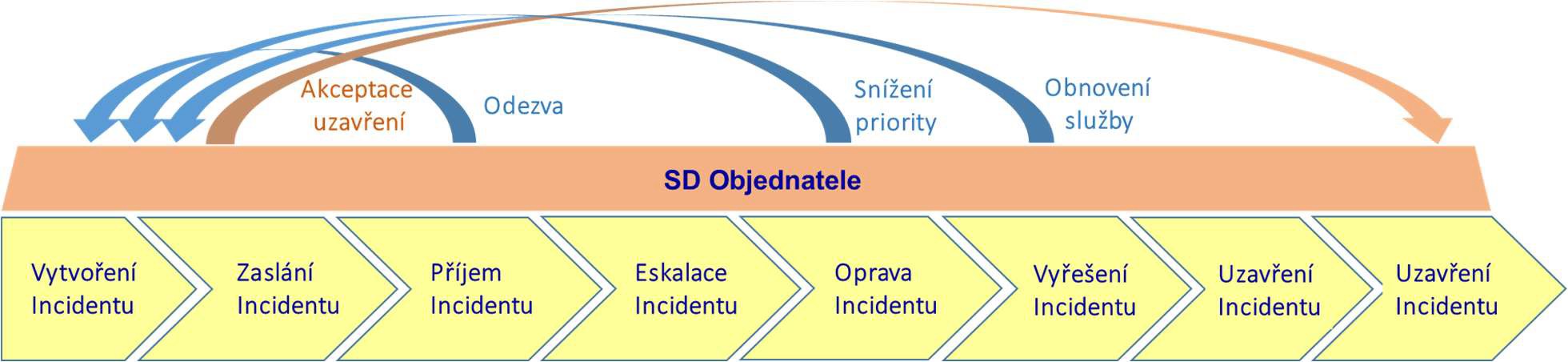 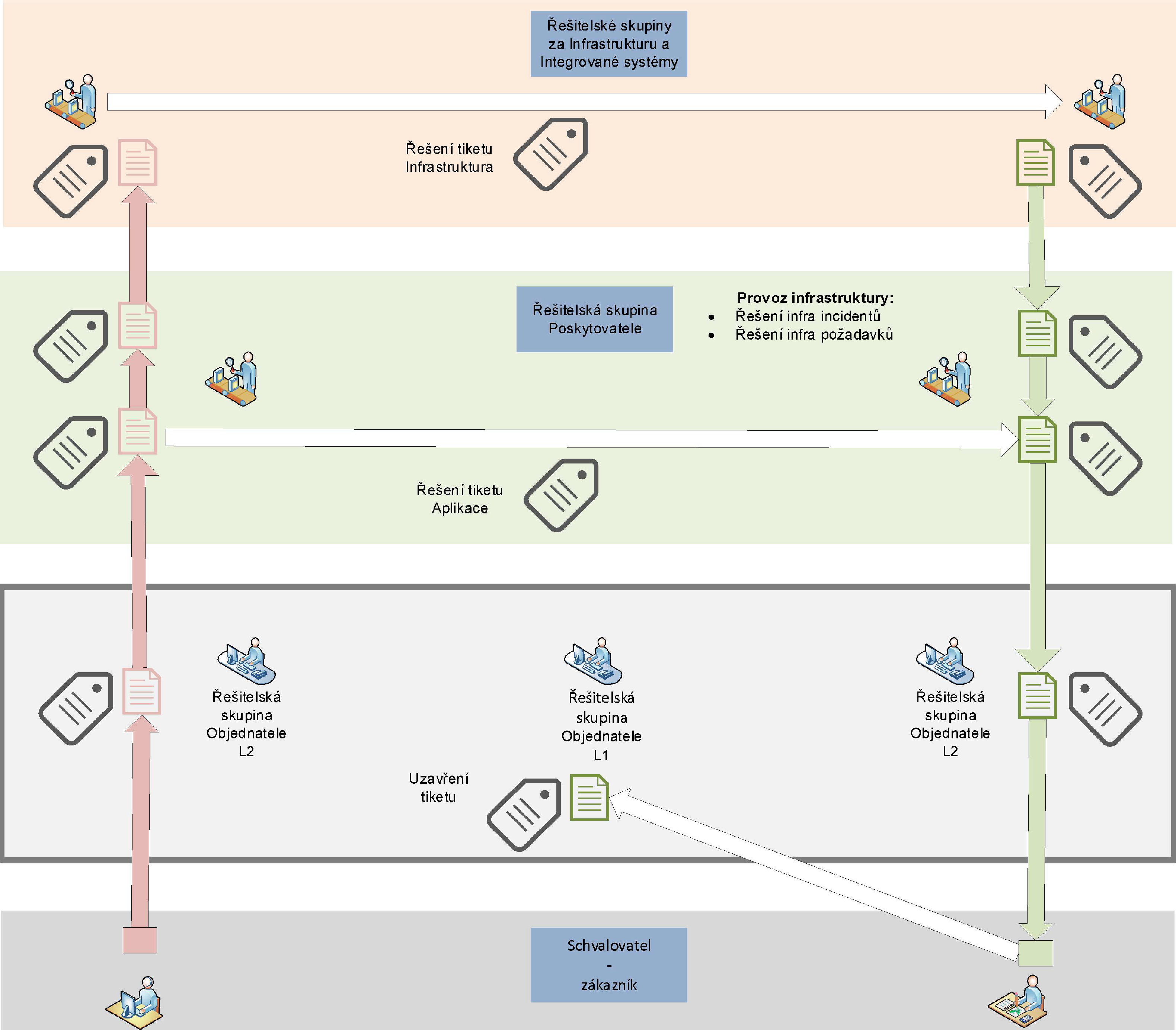 Popis procesuHlavním cílem Incident Management procesu je v co nejkratším čase obnovit standardní provoz Trvale poskytované služby, aby došlo k co nejmenšímu dopadu na provoz Systému. Incident Management proces se skládá z jednotlivých činností (žlutě vyznačené v obrázku výše), které jsou popsány níže:Přehled činnostíV procesu Incident managementu je specifikováno několik činností, díky kterým je každý vzniklý incident korektně zaznamenán, vyhodnocen, vyřešen a uzavřen (stavy tiketu).Tyto činnosti jsou následující:Vytvoření IncidentuV případě zjištění jakékoliv nefunkčnosti aplikace IS Sbírka nebo částí aplikace, zašle daná osoba, eMail do CA SD (aplikace Helpdesku Objednatele) ve kterém popíše zjištěné informace o nefunkčnosti (název aplikace, popis nefunkčnosti). V Servis Desku Objednatele vznikne tiket, který bude doplněn na úrovni řešitelských skupin L1 Objednatele nebo řešitelských skupin L2 další povinné informace, které tiket musí obsahovat. Jde o povinné informace typu název tiketu, detailní popis vzniklé incidentu nebo podezření na incident a povinná struktura. Incidentu (ticketu SD) bude přiřazena priorita. Incident bude klasifikován Objednatelem a bude eskalován na Řešitelskou skupinu k prověření. Tento čas je důležitý pro splnění parametrů odezva zadavateli. Parametr Odezva je měřen podle definice výše. Při vytvoření tiketu zákazníkovi odchází informace o času vytvoření tiketu – převzetí incidentu)Zaslání eskalace tiketu Objednatelem (incident – měření odezvy převzetí tiketu k řešení)Po eskalaci tiketu (Incidentu) v Servis Desku Objednatele a vyplnění povinných údajů, je tiket zaslán na řešitelskou skupinu na úrovni L2 nebo L3 Poskytovatele. O eskalaci je informován zákazník zasláním notifikace o zahájení řešení tiketu.Příjem Incidentu PoskytovatelemŘešitelská skupina Poskytovatele L2 nebo L3 přijme ticket v Servis Desku Objednatele. Řešitelská skupina provede základní analýzu a doplnění zjištěné informace a rozhodne buď o započetí odstranění závady nebo eskalaci tiketu na jiné řešitelské skupiny, pokud je zjištěno, že závada není řešitelná v aplikaci nebo bez součinnosti s ostatními řešitelskými skupinami (závada na infrastruktuře nebo na integrovaných aplikací).Čas příjmu a předání Incidentu je měřen Servis Deskem Objednatele. Tento čas je důležitý pro měření času na odstranění závady nebo času zprovoznění systému formou workaroundu. Po uložení tiketu dojde k eskalaci tiketu dalšího řešitele.Eskalace Incidentu PoskytovatelemEskalací incidentu se provádí v případě, kdy na odstranění musí pracovat více skupin (profesí) pracovníků. V Service Desku Objednatele se využívá volby eskalace na specializované řešitele, kteří se následně budou zabývat analýzou a řešením Incidentu.Oprava Incidentu PoskytovatelemOprava Incidentu je bod, kdy Poskytovatel zajistí nasazení finální opravy nebo nasazení dočasné opravy (workaroundu). Oprava způsobí obnovení poskytované služby nebo částečné obnovení poskytované služby.Vyřešení Incidentu PoskytovatelemStav, kdy dojde k odstranění příčiny vzniku havárie a zprovoznění všech ovlivněných poskytovaných služby Systému. O vyřešení Incidentu a obnovení funkčnosti poskytované služby jsou notifikovány všechny skupiny pracovníků a zadavatel. Vyřešený ticket musí obsahovat popis řešení Incidentu a stručný popis kroků, které vedly k odstranění příčiny vzniku incidentu.Uzavření IncidentuPo vyřešení Incidentu řešitelská skupiny L1 eskaluje tiket ke schválení uzavření příslušného ticketu zadavatelem.Schválení odstranění IncidentuPo vyřešení Incidentu se zašle požadavek na akceptaci uzavření příslušného ticketu zadavatele.Řízení požadavků na změnu (Výzvy)Popis Řízení požadavků na změnuPopis vyzvání Poskytovatele k provedení změny je popsán v čl. 3 odst. 3.5 Smlouvy. V případě, že Objednatel vyzve k provedení více změn může po dohodě s Poskytovatelem stanovit priority jednotlivých Požadavků na změnu.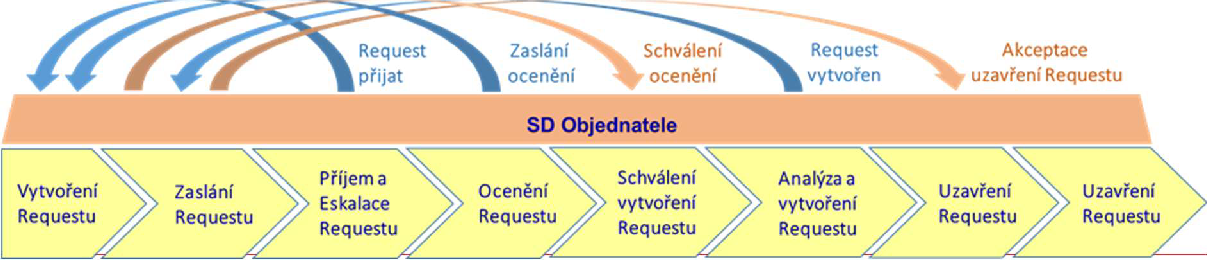 Popis procesuProces Řízení požadavků na změnu v Systému začíná potřebou změnit funkcionalitu Aplikace Objednatelem nebo z důvodu potřeby změn ostatních částí Systému nebo integrovaných systémů. V každém případě však je požadavek na změnu zaevidován, je provedena vstupní analýza, ve které jsou vyhodnoceny dopady požadavku na změnu plus jeho očekávaná pracnost, a tedy náklady na provedení a návrh harmonogramu až do ukončení implementace změny. Následně je tato analýza prezentována Objednateli, který rozhodne o schválení návrhu. Proces Řízení požadavků na změnu v Systému je pro Poskytovatele mandatorní v oblastech navrhování změn v Aplikaci a OS. Další potřebné změny, které nespadají do odpovědnosti Poskytovatele (např. změny na Infrastruktuře), popíše Poskytovatel formou požadavku v rámci součinnosti komplexní dodávky požadované změny.Přehled činnostíVytvoření Požadavku na změnu PoskytovatelemV případě obdržení výzvy Objednatele na KL Rozvoj aplikace nebo KL Konzultace, Poskytovatel ve svém evidenčním systému zaeviduje nový Požadavek na změnu. Objednatel má přístup do evidenčního systému a je mu umožněno sledovat vývoj změny. Poskytovatel sestaví projektový tým a vytvoří nabídku na provedení změny a tuto zašle Objednateli.Zaslání Požadavku na změnu PoskytovatelemPoskytovatel zašle vyplněnou nabídku ve struktuře vyžádaných kapitol (struktura kapitol: popsané aktivity, vyžádané součinnosti, harmonogram, přehled rolí a MD, ocenění, podpis nabídky oprávněnou osobou) Objednateli na eMail uvedený ve Smlouvě (Kontaktní osoby).Příjem a zpětná eskalace Požadavku na změnu ObjednatelemObjednatel se seznámí s nabídkou Poskytovatele a pokud s nabídkou souhlasí, tak ji schválí a vyzve Poskytovatele k realizaci (viz kapitola 3.1.2.4) prostřednictvím kontaktních osob Poskytovatele uvedených ve Smlouvě.V případě, že Objednatel nesouhlasí s nabídkou, informuje Poskytovatele o tomto faktu eMailem a obě strany se sejdou k dalšímu jednání, kde si vyjasní vzájemné fakty, které vedli k nesouhlasu s nabídkou Poskytovatele. Obě strany budou jednat o předložení upravené nabídky Poskytovatelem (obsah a termíny)Finální úprava Požadavku na změnu PoskytovatelemPoskytovatel upraví finální odsouhlasenou nabídku podle požadavku na úpravu Objednatelem a zašle ji Objednateli ke schválení.Schválení Požadavku na změnu PoskytovatelemV tomto bodě je Objednatelem schválen finální návrh řešení Požadavek na změnu, o kterém je Poskytovatel informován pomocí prostřednictvím kontaktních osob Poskytovatele uvedených ve Smlouvě.Realizace Požadavku na změnu PoskytovatelemRealizace probíhá v souladu s jednotlivými aktivitami uvedenými ve finální nabídce. Projektový manažer Objednatele kontroluje naplňování změny v souladu s jednotlivými kapitolami nabídky.tj. popsané aktivity – vytvoření analýzy, dokumentace, vývoj změn, zajištuje dodávku vyžádané součinnosti, sleduje harmonogram, aktivity dle rolí a naplňování MD, sleduje čerpání oceněného rozpočtu, reportuje vedení projektu. Případné problémy řeší s vedením projektu Poskytovatele.Dodání požadované změnyPo dodání projektu Poskytovatelem je dodávka akceptována nebo neakceptována. Při neakceptaci je Poskytovatel dodat opravy v souladu se Smlouvou. Při akceptaci se projekt dodávky uzavře a Objednatel vyzve Poskytovatele k provedení KL Rozvoj Aplikace (release). Proces se shoduje s výše uvedeným procesem dodání požadované změny. Projektový manažer Objednatele je nahrazen Release manažerem Objednatele.Příloha č. 3 – Seznam prvků systémuPříloha č. 4 – Výkaz pro SLAPříloha č. 5 – Akceptační protokolAKCEPTAČNÍ PROTOKOLPŘEDMĚT AKCEPTACEPoskytovatel a Objednatel svými podpisy stvrzují předání a akceptaci předmětu plnění dle výše specifikované smlouvy.AKCEPTAČNÍ KRITÉRIAPříloha č. 6 - Ceník Ceník služebPříloha č. 7 – Realizační týmyJméno	Zastávaná pozicexxx	Rozvojový tým - architekt, analytik, vývojářxxx	Provozní tým - specialista provozu, specialista servisuse sídlem            Kodaňská 1441/46, Vršovice, 101 00 Praha 10 IČO:                      04767543  DIČ:                    CZ04767543 zastoupen:   xxxzastoupen: xxxPojemZkrácený popis pojmuCelková měsíční cenaSoučet paušálních měsíčních cen za smluvené katalogové listyPoskytovatelNázev pozice, která může být ve smluvním vztahu definována jako Poskytovatel, Poskytovatel odpovídá za dodávku kvality Provozu Aplikace podle smluvených parametrůID služby– ID služby definuje typ katalogového listu (provoz a servis Aplikace, provoz a servis infrastrukturySlužby provozujsou provozní služby aplikované na Aplikaci, provozní služby jsou popsané v katalogových listechSlužby servisujsou servisní služby aplikované na Aplikaci, servisní služby jsou v katalogových listechParametry SLAjsou měřitelné parametry, které jsou smluvně definovány v tabulce SLA parametrůDostupnostParametr kvality provozu AplikaceVýkonnostParametr kvality výkonnosti Aplikace – měří se na Aplikaci bez integrovaných systémůSlužby reportingujsou reportovací služby, smluvené v rámci smluvního vztahuPodpora L1operátor Service Desk, který přijímá požadavky či Incidenty od uživatelůPodpora L2Podpora druhé úrovně, řeší požadavky či Incidenty předané z L1, popřípadě je předává na L3Podpora L3podpora třetí úrovně, řeší požadavky či Incidenty předané z L2Odezvaje časová lhůta, ve které je Poskytovatel povinen odpovědět na požadavek předaný prostřednictvím servis desku (L1)Obnovení službyje časová lhůta, ve které je Poskytovatel povinen obnovit parametry provozní služby na sjednanou úroveň nebo servisním zákrokem zajistit snížení priority incidentuProvozní prostředíje prostředí kde jsou aplikovány Služby provozu, služby servisu a parametry SLATestovací prostředíje prostředí kde jsou aplikovány pouze Služby provozu pro testovaní procesů nebo ke školení. Testovací prostředí je přístupné jen vybraným pracovníkům.Režimy poskytování služebpracovní režim, při kterém jsou služby poskytovány (od-do, dny v týdnu)Provozní režim 8x5pracovní režim od 8:00 do 16:00 hodin poskytovaný v 5 pracovních dnechProvozní režim 24x7nepřetržitý pracovní režim 24 hodin a sedm dní v týdnuSD DC eGOV nebo (CA SD)Nástroj Dohledového centra eGOV – nástroj je umístěn na centrálním pracovišti. Jsou zde umístěny ostatní dohledové nástroje a pracoviště HelpdeskuSystém nebo(IS SPP USC)jde o jednotný název zahrnující Aplikaci, OS, virtualizaci, infrastrukturu sítovou nebo serverovou nebo diskovouAplikaceJe aplikace, která se skládá s jednotlivých komponent, které slouží zajištění plné funkcionality IS SPP USC (informační systém sbírky právních předpisů územních správních celků) a to včetně jednotlivých rozhrání, které slouží k integraci nebo jako vstupně výstupní rozhraní. Dále pak automaticky generované reporty, logy, tabulky databáze. Za součást Aplikace se považuje i WEB prostředí Apache, integrační rozhraní ze strany vstupu i výstupu Aplikace, databáze, logy, zálohy, monitorovací templatyDBDatabázeOSOperační systémInfrastrukturainfrastruktura IS SPP USCServisní oknoje to časový interval smluvený pro Systém, v rámci tohoto intervalu je povoleno prováděn plánovaný zákrok na SystémuNázev služby/ ID KLKrátký popisRežim provozuParametr SLAZajištění dostupnosti Aplikace/ KLD01APLVyhodnocuje a zajištuje se dostupnost Aplikace v % (Aplikace)24x7AnoZajištění dostupnosti OS / KLD01APLVyhodnocuje a zajištuje se dostupnost OS v % (OS)24x7AnoProaktivní údržba Aplikace / KLPR01SYZajištuje se pravidelná aktualizace a čištění Aplikace8x5NeProaktivní údržba OS / KLPR01SYZajištuje se pravidelná aktualizace a čištění OS8x5NeAktualizace provozní dokumentace/ KLPR03SYZajištuje	aktualizace	veškeré	dokumentace Aplikace8x5NeDohled Aplikace/ KLPR04SYZajištuje dohled (monitoring) Aplikace + OS24x7NeServis Aplikace/ KLSE01SYZajištuje servis (incident management) Aplikace24x7AnoServis OS/ KLSE01SYZajištuje servis (incident management) OS24x7AnoŘízení incidentů v dohledovém centru/ KLSE02SYZajištuje evidenci, eskalaci incidentů podle priorit.24x7AnoSLA reportingu Aplikace/ KLRE01SYPravidelně vyhotovuje a vyhodnocuje SLA reporting dle SLA parametrů.8x5NeNázev službyKrátký popisRežimprovozuParametrSLARozvoj Aplikace/ KLPR02SYProvádí drobný rozvoj a implementaci Aplikace8x5NeKonzultace/ KLKO01SYProvádí konzultace na vyžádání8x5NeKatalogový list – Dostupnost AplikaceKatalogový list – Dostupnost AplikaceIDKLD01APLNázev a platnost službyZajištění Dostupnosti Systému – Aplikace IS SPP USC nebo OSPopis SlužbyZajištění Dostupnosti za účelem udržení smluveného parametru Dostupnosti.Název parametruDostupnost poskytování služeb při standardním provozuPopis činnostiDostupnost je monitorována smluvenými nástroji. Výsledky jsou pravidelně měsíčně reportoványParametr dostupnostiZpůsob měření a výpočtuMonitorovací nástroj pravidelně každé 2 minuty monitoruje služby Aplikace a funkcionalitu vstupních a výstupních odezev Systému – Aplikace. Dostupnost jevyhodnocována pouze v provozním prostředí.Hodnota parametru99,5 % (měsíční a roční)Režim SlužbySlužby se poskytují v režimu 24x7Reportování výsledkůReport měření „NAKIT_Priloha_4_Vykaz_SLA“ za periodu a kopii záznamů v provozním deníkuKatalogový list služby provoz Systémů – profylaxeKatalogový list služby provoz Systémů – profylaxeIDKLPR01SYNázev a platnost službyProaktivní údržba Aplikace nebo OSPopis SlužbyProaktivní a profylaktické činnosti, směřující k udržení funkčnosti, spolehlivosti a výkonnosti Systému (tj. Aplikace a technické infrastruktury). Součástí služby je implementace patchů, updatů, zálohování a jiné plánovanéodstávky Systému.Časová perioda službyVyhrazené servisní oknoDetailní popis prováděných činnostíProvádění pravidelných kontrol nastavení (konfigurace) Aplikace a OS.Profylaxe obsahuje činnosti pravidelné promazání temp adresářů, kontrola událostí na infrastruktuře a Aplikaci. V případě, že se opakuje výskyt nějaké události, Poskytovatel je povinen na tyto události upozornit. Aktualizace provozní dokumentace.ZálohováníImplementace patchů a updatůRežim SlužbySlužby se poskytují v režimu 8x5Objem poskytované SlužbyPodle Objednatelem schváleného harmonogramu v rozsahu nutném pro zajištění parametrů služby požadovaných v rámci Smlouvy.Služba nezahrnujeBezpečnostní monitoring a monitoring dostupnosti a rychlosti, nezahrnuje change a release management. Správu systémů mimo Systém.Způsob dokladováníMěsíční záznam o poskytnutí Služby zajištění provozuKatalogový list Rozvoj AplikaceKatalogový list Rozvoj AplikaceIDKLPR02SYNázev SlužbyRozvoj Aplikace a konfigurace OSPopis SlužbyProvádění prací spojených se zajištěním drobného rozvoje AplikaceNázev činnostiRozvoj Systému musí být v souladu z doporučení výrobcůČasová perioda službyVyhrazené servisní oknoDetailní popis prováděných činnostíProvedení aktualizace nebo změny SystémuPoskytovatel při provádění změn zajišťuje a zodpovídá za:Jednorázovou zálohu prvku (pokud je potřeba)Analýzu přínosů, rizik a dopadů aktualizací na Systém Objednatele, výběr vhodných aktualizací. Předání návrhů na změnyOdsouhlasení implementace vybraných aktualizací s aplikačními administrátory a Objednatelem.Katalogový list Rozvoj AplikaceKatalogový list Rozvoj AplikaceProvedení implementace na testovacím prostředí/v případě clusterového řešení, implementace např. na jeden uzel následně na druhý po ověření funkčnosti.Provedení testování implementované aktualizace a ověření zachování funkčnosti celého řešení.Implementace odsouhlasených aktualizací a vyvinutých drobných změnImplementace aktualizace na vyžádání formou servisního požadavku v CA SD (Kopie objednávky bude uložena v příloze servisního požadavku)Aktualizace provozní dokumentace.Správa a údržba běhu serverů a služeb zajištující aktualizaci SW.Objem poskytované službyPodle Objednatelem schváleného harmonogramu kontrol a údržby a jednotlivýchharmonogramů implementací aktualizací a v rozsahu nutném pro zajištění parametrů služby požadovaných v rámci Smlouvy.Režim SlužbySlužba se poskytuje v režimu 8x5 a jsou realizovány na výzvu ObjednateleZpůsob dokladováníMěsíční záznam o poskytnutí Služby zajištění provozuNázev SlužbyAktualizace provozní dokumentaceIDKLPR03SYPopis SlužbyUdržování aktuálnosti dokumentace, předávání aktuálních zdrojových kódů, administrace předávaných dokumentů.Název činnostiAktualizace dokumentace, zdrojových kódů a evidence administrativy provozních aktivitPopis činnostiPoskytovatel zejména zajišťuje a zodpovídá za:Za aktuálnost veškeré dokumentace k Aplikaci (schémata, popis funkcionalit, architektura, konfigurace a přehled změn s akceptačními protokoly) a konfiguraci OSZa pravidelné předávání požadovaných provozních reportůZa aktuálnost seznamů použitého SW Aplikace, včetně informací o době platnosti podpory a maintenance AplikacePoskytovatel předává aktualizovanou dokumentaci na smluveném mediu:Aktuální verzí kompletní dokumentace Aplikace při provedení změnyAktuální kopií zdrojových kódů SystémuRežim SlužbySlužba se poskytují v režimu 8x5Služba nezahrnujeVytvoření, resp. úpravu dokumentace v důsledku změnového nebo rozvojového požadavku.	Ta bude realizována v rámci Služby na objednávku společněs příslušným změnovým nebo rozvojovým požadavkemZpůsob dokladováníDVD s aktuálními verzemi dokumentace a zdrojových kódů, měsíční Záznam o poskytnutých Službách, popisy funkcionalit u ObjednateleKatalogový list služby provoz SystémůKatalogový list služby provoz SystémůIDKLPR04SYNázev a platnost službyDohled AplikaceDetailní popis prováděných činnostíPoskytovatel zajištuje dohled (monitoring) Aplikace. V případě vzniku incidentu eskaluje incident do CA SD Objednatele.Časová perioda službyZajištění dohledu po dobu provozních hodin systémuRežim SlužbySlužby se poskytují v režimu 24x7Objem poskytované SlužbyObjem prací je definován ve smluvním vztahu.Služba nezahrnujeBezpečnostní monitoring a monitoring dostupnosti výkonnosti. Dále pak Služba nezahrnuje change a release management. Správu a dohled systémů mimo Aplikaci.Způsob dokladováníMěsíční záznam o poskytnutí Služby zajištění provozu AplikaceKatalogový list Služby servis SystémuKatalogový list Služby servis SystémuIDKLSE01SYNázev SlužbyServis AplikacePopis SlužbyServisem Systému se rozumí zajištění odstranění vzniklého incidentů v souladu se Servisní smlouvou, procesy a parametry SLADetailní popis prováděných činnostíPoskytovatel odstraňuje incidenty v souladu s procesem Incident management. Činnosti jsou řízeny pracovníky L1 a L2 podpory. Incidenty musí být zaznamenány a aktualizovány v Service Desku DC eGOV.Poskytovatel zejména zajišťuje a zodpovídá za:Příjem převzetí Incidentu vlastní řešitelskou skupinouProvedení analýza incidentuPokud je to nutné provedení výjezd na místo s náhradním dílem nebo objednání zásahu u výrobceVýměna nebo oprava vadné části komponenty (část Aplikace/dílu/prvku a otestování funkčnosti)Zaslání informace o stavu řešení incidentu na L2 a L1Dodržuje činnosti popsané v Příloze č. 2 Smlouvy (Schéma s popisem Incident managementu)Režim SlužbySlužby se poskytují v režimu 24x7OdezvaStanoveno v parametrech SLAObnovení SlužbyPokud nebude smluvními stranami výslovně sjednán termín odstranění vady, platí, že Poskytovatel je povinen vadu odstranit v souladu s parametry SLA. Poskytovatel při odstraňování incidentů analyzuje způsob a druh náhradníhořešení s ohledem na prioritu incidentu a parametry SLA.PoznámkaSlužba je podmíněna uzavřenou smlouvou na podporu od výrobce nebo od jeho certifikovaného servisního partnera, nebo doložením certifikátu na poskytování této služby.Způsob dokladováníMěsíční	report	„NAKIT_Priloha_4_Vykaz_SLA“	o	poskytnutých Službách společně s reportem SLA ze Service Desku DC eGOVKatalogový list Služba servis Systému v dohledovém centruKatalogový list Služba servis Systému v dohledovém centruIDKLSE02SYNázev SlužbySlužba řízení incidentů v dohledovém centru Poskytovatele nebo CA SDPopis SlužbyIncident je chápán jako nefunkčnost/nestandardní chování Systému. Při vzniku takového incidentu je nutno zahájit odstraňování nežádoucího chování systému. Službou servis Systému v dohledovém centru je zabezpečeno procesní odstraňování vzniklých incidentů v souladu s parametry SLA.Detailní popis prováděných činnostíPoskytovatel zejména zajišťuje a zodpovídá za:Příjem Incidentů v Service Desku Poskytovatele nebo v CA SD řešitelskou skupinouAnalýzu, zda se jedná o Incident, tj. nefunkčnost. Pokud se jedná o servisní požadavek je procesován dle procesu incident management – Řešení provozních požadavků.L1 aplikační a infrastrukturní support Systému na problematiku technického troubleshotingu/řešení požadavků rozhraní Systému v souvislosti s dalšími ZR a součinnost při datovém/obsahovém troubleshoting na rozhraní Systému.V případě dostatečného oprávnění na L1 úrovni, řešení Incidentu.V opačném případě směřování na další úrovně podpory dle komunikační matice.Analýzu oprávněnosti Incidentu tj.: zda je cílovým řešitelem L2 nebo L3 support infrastrukturní nebo aplikační části Systému na straně poskytovatele a úplnosti požadavku, tj. zda požadavek obsahuje všechny potřebné údaje pro řešení v L2 a L3 úrovni a zda byl provedentechnický troubleshoting v L1 úrovni.Katalogový list Služba servis Systému v dohledovém centruKatalogový list Služba servis Systému v dohledovém centruŘešení Incidentu nebo částečné řešení Incidentu v případě, kdy je provedena oprava na Aplikaci nebo infrastruktuře Systému a musí následovat oprava v dalších L2/L3 supportech jiných ZR/vrácení Incidentu na L1 support (v případě kdy byl nebo neobsahuje dostatečné údaje pro řešení v L2 supportu).Součinnost pro ostatní L2 a L3 suporty jiných ZR s L2 a L3 supportem Systému.Zajištuje informovanost o stavech řešení řešitelskou skupinou po celou dobu odstraňování incidentuEskaluje incidenty na další Řešitelské skupiny v případě, že potřebuje součinnostNese odpovědnost za odstranění incidentu nebo nasazení workaroundu pro splnění SLA parametruRežim SlužbySlužby se poskytují v režimu 24x7OdezvaStanoveno v parametrech SLAObnovení SlužbyStanoveno v parametrech SLASlužba nezahrnujeJakékoliv řešení nebo analýza návazných problémů, change, release.Způsob dokladováníReport měření „NAKIT_Priloha_4_Vykaz_SLA“ za periodu a kopii záznamů v provozním deníkuKatalogový list Služba reporting SystémuKatalogový list Služba reporting SystémuIDKLRE01SYNázev SlužbyPravidelně vytváří a vyhodnocuje SLA reporting dle SLA parametrů.Popis službyPoskytovatel předává reporty v souladu se smluvním ujednáním minimálně v měsíční perioděDetailní popis prováděných činnostíPředávání neagregovaných dat pro vyhodnocování SLA v požadované struktuře a časové periodě (měsíčně)Režim SlužbySlužby se poskytují v režimu 8x5Katalogový list Konzultace – AD – HOC konzultaceKatalogový list Konzultace – AD – HOC konzultaceIDKLKO01SYNázev SlužbyKonzultacePopis SlužbyKonzultační činnost na vyžádání k funkcionalitě, komunikačnímu rozhraní, bezpečnosti, úpravám a rozvoji Aplikace. Výsledkem konzultace může být založení změnového nebo rozvojového požadavku.Popis objednání službyKonzultace do 2 MD měsíčně Architekta je součástí pravidelné platby, konzultace nad 2 MD jsou zajištovány na výzvu ObjednateleRežim SlužbySlužby se poskytují v režimu 8x5Platební podmínkyPlatba se uskutečňuje jednou měsíčně na základě faktury od Poskytovatele vystavené podle Objednatelem odsouhlasených a podepsaných akceptačních protokolů na vykázané činnosti a s cenami služeb dle této Smlouvy.Způsob dokladováníMěsíční záznam o poskytnutí Služby zajištění provozu Aplikace, potvrzení oprovedení činností v rámci konkrétní objednávky – akceptační list, záznam v Service Desku Objednatele.Priorita incidentuPopis a dopad incidentuParametry SLAPriorita 1 Kritická (A)Některé části Systému selhaly a jsou zcela nefunkční nebo je jejich funkčnost omezena tak, že je kritickým způsobem ovlivněna činnost Systému neboVšechny části Systému selhaly a jsou zcela nefunkční nebo je jejich funkčnost omezena tak, že je kritickým způsobem ovlivněna činnost Systému.Příklady kritických incidentů:nelze vkládat, modifikovat, znepřístupnit data v aplikaciintegrační API jsou nefunkčníčíselníky jsou nefunkční → nelze autorizovatOdezva a zahájení opravy: do 2 hodinObnovení provozu: do 8 hodin od zahájení opravyRežim dostupnosti servisu: 24x7Roční SLA dostupnosti servisu: 99,5 %Roční SLA dostupnostiAplikace: 99,5 %Priorita incidentuPopis a dopad incidentuParametry SLAPriorita 2 Vysoká (B)Činnost Systému je podstatně omezena. Některé části selhaly a jsou zcela nefunkční nebo je jejich funkčnost omezena a je zásadním způsobem ovlivněna činnost SystémuMezi vybrané technické závady zejména patří:nelze vkládat, modifikovat, znepřístupnit data v aplikaciintegrační API jsou nefunkčníčíselníky jsou nefunkční → nelze autorizovatOdezva do 4 hodina zahájení opravy: do 8 hodinObnovení provozu: do 24 hodin od zahájení opravyRežim dostupnosti servisu: 24x7Roční SLA dostupnosti servisu: 99,5 %Roční SLA dostupnostiAplikace: 99,5 %Priorita 3 Střední (C)Systém je funkční, závada nemá vliv na činnost Systému. Vyskytují se nedostatky nepodstatné povahy jako je například jednorázové zvýšení doby odezvy Aplikace v běžném provozu.Zahrnuje selhání funkcí, které nejsou v daný moment využívány nebo nemají žádný vliv na řádnou funkčnost Systému.Systém je plně funkční a vytváří varovné informace související s provozem systému.- Poskytovatel je povinen vytvořit žádost na Call Centrum.Odezva do 4 hodina zahájení opravy: do 8 hodinObnovení provozu: do 48 hodin od zahájení opravyRežim dostupnosti servisu: Pracovní dny v pracovní dobu ObjednateleRoční SLA dostupnosti servisu: 99,5 %Roční SLA dostupnostiAplikace: 99,5 %Priorita 4 Ostatní (D)1. Požadavky na malé změny funkcionality Systému– požadavky jsou řízeny procesem Request managementOdezva a zahájení opravy: do 1 měsíceNasazení změny:Po	domluvě	nejpozději v následující verziSLA	dostupnosti	servisu: Není stanovenaPriorita incidentuDefinice priority požadavkuParametry SLANěkteré části Systému selhaly a jsou zcela nefunkční nebo je jejich funkčnost omezena tak, že je kritickým způsobem ovlivněna činnost Systému neboVšechny části Systému selhaly a jsou zcela nefunkční nebo je jejich funkčnost omezena tak, že je kritickým způsobem ovlivněna činnost Systému.Odezva a zahájení opravy: do 24 hodinNěkteré části Systému selhaly a jsou zcela nefunkční nebo je jejich funkčnost omezena tak, že je kritickým způsobem ovlivněna činnost Systému neboVšechny části Systému selhaly a jsou zcela nefunkční nebo je jejich funkčnost omezena tak, že je kritickým způsobem ovlivněna činnost Systému.Režim provozu: 24x7Priorita 1 Kritická (A)Některé části Systému selhaly a jsou zcela nefunkční nebo je jejich funkčnost omezena tak, že je kritickým způsobem ovlivněna činnost Systému neboVšechny části Systému selhaly a jsou zcela nefunkční nebo je jejich funkčnost omezena tak, že je kritickým způsobem ovlivněna činnost Systému.Není garantována dostupnost, servis a výkonnost testovacího prostředíNěkteré části Systému selhaly a jsou zcela nefunkční nebo je jejich funkčnost omezena tak, že je kritickým způsobem ovlivněna činnost Systému neboVšechny části Systému selhaly a jsou zcela nefunkční nebo je jejich funkčnost omezena tak, že je kritickým způsobem ovlivněna činnost Systému.SLA dostupnosti a výkonnostiAplikace a servisu: není měřena1. Činnost Systému je podstatně omezena. Některé části selhaly a jsou zcela nefunkční nebo je jejich funkčnost omezena a je zásadním způsobem ovlivněna činnost Systému (např. není dostupná jedna instance Systému).Odezva a zahájení opravy: do 24 hodin1. Činnost Systému je podstatně omezena. Některé části selhaly a jsou zcela nefunkční nebo je jejich funkčnost omezena a je zásadním způsobem ovlivněna činnost Systému (např. není dostupná jedna instance Systému).Režim provozu: 24x7Priorita 2 Vysoká (B)1. Činnost Systému je podstatně omezena. Některé části selhaly a jsou zcela nefunkční nebo je jejich funkčnost omezena a je zásadním způsobem ovlivněna činnost Systému (např. není dostupná jedna instance Systému).Není garantována dostupnost, servis a výkonnost testovacího prostředí1. Činnost Systému je podstatně omezena. Některé části selhaly a jsou zcela nefunkční nebo je jejich funkčnost omezena a je zásadním způsobem ovlivněna činnost Systému (např. není dostupná jedna instance Systému).SLA dostupnosti a výkonnostiAplikace a servisu: není měřenaIDPovinosti editora souboru:Vzor podbarvenípole1Administrátor svěřených prvků vyplní na všech všechna požadovaná podbarvená pole a to srozumitelně a jasně apodle svých nejlepších znalostí. Podbarvení je vyznačeno v poli D2.Podbarvené pole keditaci2Používat nebo měnit podbarvení polí, vytvářet jakékoliv odkazy na dokumentaci, komentáře, články není povoleno.3Pokud je v jednom řádku více bodů ke komentáři, je povinností editora ve volném textu popsat na všechny komentářeve stejném řádku.4Jednotlivé listy není možno jakkoliv upravovat. Některá pole je možno vyplnit pouze pomocí výběru hodnot (např.Ano/Ne). Editor je povinen vybrat správnou nebo nejvhodnější hodnotu.ProstředíDefinice prvkuDefinice prvkuDefinice prvkuDefinice prvkuDefinice prvkuIdentifikace prvkuIdentifikace prvkuIdentifikace prvkuServisní úroveň prvkuServisní úroveň prvkuServisní úroveň prvkuServisní úroveň prvkuServisní úroveň prvkuDRP prvkuDRP prvkuProstředí prvkuTyp aplikaceNázev komponentyNázev VSNázev OSVerze OSHostNameIP adresaceIP adresaceRežim provozuDostupnost v %Výkonnost v sec.Servisní parametry pro IMServisní parametry pro IMČas obnovyPriorita obnovyVýběrové poleVyplňte název modeluVyplňte relevantní informace o použitém SWVyplňte relevantní informace o použitém SWVyplňte relevantní informace o použitém SWVyplňte relevantní informace o použitém SWNázev prvku v sítiIP adresa OOB sítěIP adresa PROD sítěVýběrové poleVýběrové poleVlož hodnotuVlož čas propřevzetíVlož čas zprovozněníČas obnovy prvkůVlož hodnotuProdukčníFE, BOAplikační modulVMWareCentosPoslední vydaná24x740 min.Střední-Aplikační a WebovéProdukčníBODatabázeVMWareCentosPoslední vydaná24x740 min.Střední-Aplikační a WebovéProdukčníAplikaceIntegrační prvky aplikaceVMWareCentosPoslední vydaná24x740 min.Střední-Aplikační a WebovéProdukčníAplikaceOperační systémVMWareCentosPoslední vydaná24x740 min.Střední-Aplikační a WebovéZáložníFE, BOAplikační modulVMWareCentosPoslední vydaná24x740 min.Střední-Aplikační a WebovéZáložníBODatabázeVMWareCentosPoslední vydaná24x740 min.Střední-Aplikační a WebovéZáložníAplikaceIntegrační prvky aplikaceVMWareCentosPoslední vydaná24x740 min.Střední-Aplikační a WebovéZáložníAplikaceOperační systémVMWareCentosPoslední vydaná24x740 min.Střední-Aplikační a WebovéTestovacíFE, BOAplikační modulVMWareCentosPoslední vydaná8x5Není stanovenoNižší-OstatníTestovacíBODatabázeVMWareCentosPoslední vydaná8x5Není stanovenoNižší-OstatníTestovacíAplikaceIntegrační prvky aplikaceVMWareCentosPoslední vydaná8x5Není stanovenoNižší-OstatníTestovacíAplikaceOperační systémVMWareCentosPoslední vydaná8x5Není stanovenoNižší-OstatníVyber režimVyber prostředíVyber hodnotuVyber hodnotuVyber hodnotu24x7ProdukčníNeměřenaNejvyšší-obnovení routeruNejvyšší-server (DNS, AD, Doc)24x5Testovací85,00%Vyšší-FWVyšší-obnovení DB serveru12x5Záložní90,00%Střední-LAN switcheStřední-Aplikační a Webové12x792,50%Nižší-Wifi-APNižší-Ostatní8x595,00%Bez priorityBez priority8x297,50%10x599,00%10x299,90%JinéJináDosažená SLADosažená SLADosažená SLADosažená SLADosažená SLADosažená SLASLA parametrySkupiny parametrůSjednané hodnotyDosažené hodnotyVýsledná hodnotaPoznámkaDostupnostIS SPP USC99,50%100,00%SLA dosaženaDostupnostIS SPP USC99,50%100,00%SLA dosaženaServisni PodporaOdezvaOkOkSLA dosaženaServisni PodporaObnovení službyOkOkSLA dosaženaPrvky Systému zapojené do měření dostupnostiPrvky Systému zapojené do měření dostupnostiPrvky Systému zapojené do měření dostupnostiPrvky Systému zapojené do měření dostupnostiPrvky Systému zapojené do měření dostupnostiPrvky Systému zapojené do měření dostupnostiPrvky Systému zapojené do měření dostupnostiPrvky Systému zapojené do měření dostupnostiPrvky Systému zapojené do měření dostupnostiPrvky Systému zapojené do měření dostupnostiPrvky Systému zapojené do měření dostupnostiPrvky Systému zapojené do měření dostupnostiPrvky Systému zapojené do měření dostupnostiPrvky Systému zapojené do měření dostupnostiPrvky Systému zapojené do měření dostupnostiPrvky Systému zapojené do měření dostupnostiPrvky Systému zapojené do měření dostupnostiPrvky Systému zapojené do měření dostupnostiPrvky Systému zapojené do měření dostupnostiPrvky Systému zapojené do měření dostupnostiPrvky Systému zapojené do měření dostupnostiSjednaná dostupnost prvků Aplikace SPP USC	Sjednaná dostupnost prvků Aplikace SPP USC	Sjednaná dostupnost prvků Aplikace SPP USC	DM99,50%Celková dosažená dostupnost platformy Aplikace SPP USC (DMd)Celková dosažená dostupnost platformy Aplikace SPP USC (DMd)Celková dosažená dostupnost platformy Aplikace SPP USC (DMd)Celková dosažená dostupnost platformy Aplikace SPP USC (DMd)Celková dosažená dostupnost platformy Aplikace SPP USC (DMd)Celková dosažená dostupnost platformy Aplikace SPP USC (DMd)Celková dosažená dostupnost platformy Aplikace SPP USC (DMd)100,00%Sjednaná dostupnost prvků Web aplikace SPP USCSjednaná dostupnost prvků Web aplikace SPP USCSjednaná dostupnost prvků Web aplikace SPP USCDN99,50%Celková dosažená dostupnost Web aplikace SPP USC (DNd)Celková dosažená dostupnost Web aplikace SPP USC (DNd)Celková dosažená dostupnost Web aplikace SPP USC (DNd)Celková dosažená dostupnost Web aplikace SPP USC (DNd)Celková dosažená dostupnost Web aplikace SPP USC (DNd)Celková dosažená dostupnost Web aplikace SPP USC (DNd)100,00%Skupina SystemuPrvekPočetHostName/AppNamePrvek je vysoce dostupný?Zapojen do GeoClusteru?Režim zapojeníprvkuSjednaná dostupnostLedenÚnorBřezenDubenKvětenČervenČervenecSrpenZáříŘíjenListopadProsinecCelkemAplikace SPP USCAplikace SPP USC1DC1 SPP USC/aplikaceAnoAnoPasive99,50%100,00%100,00%100,00%100,00%100,00%100,00%100,00%100,00%100,00%100,00%100,00%100,00%100,00%Web aplikace SPP USCWeb aplikace SPP USC2DC1 SPP USC/servisAnoAnoPasive99,50%100,00%100,00%100,00%100,00%100,00%100,00%100,00%100,00%100,00%100,00%100,00%100,00%100,00%IS SPP USCAplikace SPP USC1DC2 SPP USC/aplikaceAnoAnoPasive99,50%100,00%100,00%100,00%100,00%100,00%100,00%100,00%100,00%100,00%100,00%100,00%100,00%100,00%IS SPP USCWeb aplikace SPP USC2DC2 SPP USC/servisAnoAnoPasive99,50%100,00%100,00%100,00%100,00%100,00%100,00%100,00%100,00%100,00%100,00%100,00%100,00%100,00%Výkaz neplánovaných odstávek PROD prostředíVýkaz neplánovaných odstávek PROD prostředíVýkaz neplánovaných odstávek PROD prostředíVýkaz neplánovaných odstávek PROD prostředíVýkaz neplánovaných odstávek PROD prostředíVýkaz neplánovaných odstávek PROD prostředíVýkaz neplánovaných odstávek PROD prostředíVýkaz neplánovaných odstávek PROD prostředíVýkaz neplánovaných odstávek PROD prostředíVýkaz neplánovaných odstávek PROD prostředíVýkaz neplánovaných odstávek PROD prostředíVýkaz neplánovaných odstávek PROD prostředíVyplnit incidentVyplnit incidentVyplnit incidentVyplnit incidentVyplnit incidentNevypňovatNevypňovatNevypňovatNevypňovatOkOkVyplnitID incidentuTypslužbyID PrioČas vytvořeníiIncidentuČas obnovení službyPřepočtený Smluvený Reakční časPřepočtený smluvený Čas obnovení službyDosažený Reakční časDosažený Čas obnovení službyVyhodnocený Reakční časVyhodnocený Čas obnovení službyZapočítat čas do neplánovaných odstávek (ANO/NE)N/A0.1.00 0:000.1.00 0:00OkOkNeN/A0.1.00 0:000.1.00 0:00OkOkAnoN/A0.1.00 0:000.1.00 0:00N/A0.1.00 0:000.1.00 0:00N/A0.1.00 0:000.1.00 0:00N/A0.1.00 0:000.1.00 0:00N/A0.1.00 0:000.1.00 0:00N/A0.1.00 0:000.1.00 0:00N/A0.1.00 0:000.1.00 0:00N/A0.1.00 0:000.1.00 0:00N/A0.1.00 0:000.1.00 0:00N/A0.1.00 0:000.1.00 0:00N/A0.1.00 0:000.1.00 0:00N/A0.1.00 0:000.1.00 0:00N/A0.1.00 0:000.1.00 0:00N/A0.1.00 0:000.1.00 0:00DatumIDNázev odstávkyStartKonecPoznámka01.01.2022102.01.2022203.01.2022304.01.2022405.01.2022506.01.2022607.01.2022708.01.2022809.01.2022910.01.20221011.01.20221112.01.20221213.01.20221314.01.20221415.01.20221516.01.20221617.01.20221718.01.20221819.01.20221920.01.20222021.01.20222122.01.20222223.01.20222324.01.20222425.01.20222526.01.20222627.01.20222728.01.20222829.01.20222930.01.20223031.01.202231ID listuPopis hodnotyHodnotaPoužitoProvozniPodporaZapočítat čas do neplánovaných odstávekAnoAnoPrioritaID PrioSlužba typOdezva (Min)Obnova služby (hod)RežimVýkonnostSkupina SystemuAplikace SPP USCAnoKritická1A1,0208331,16666724x71.1.00 4:0040,166666667VýkonnostSkupina SystemuWeb aplikace SPPAnoVysoká2A1,0208331,33333324x71.1.00 8:0080,333333333DostupnostSkupina SystemuAplikace SPP USCAnoStřední3A1,0416672,00000024x72.1.00 0:00241DostupnostSkupina SystemuWeb aplikace SPPAnoNízká4A1,0416676,04166710x56.1.00 1:00482ServisniPodporaKategorie priority incidentuNeOstatní5A1,04166721,00000010x521.1.00 0:0048020NeKritická1B1,0416672,00000010x52.1.00 0:00241NeVysoká2B1,0416672,50000010x52.1.00 12:00361,5NeStřední3B1,0416673,00000010x53.1.00 0:00482NeNízká4B1,0416676,00000010x56.1.00 0:001205Ostatní5B1,04166721,00000010x521.1.00 0:00480201Pondělí2Úterý3Středa4Čtvrtek5Pátek6Sobota7NeděleObjednatelNárodní agentura pro komunikační a informační technologie, s. p., Kodaňská 1441/46, Vršovice, 101 00 Praha 10, IČ: 04767543 (dálejen „objednatel“)Poskytovatel………………………………………………………..(dále jen „Poskytovatel“)SmlouvaNa základě smlouvy, č. j.Název smlouvyČísloPopis kritéria dle předmětu plněníZjištěny vady1.Počet MD pro rozvojový tým (dle objednávky v souladu s čl. 3 odst. 3.5 Smlouvy)NE2.Počet MD pro provozní tým (dle objednávky v souladu s čl. 3 odst. 3.5 Smlouvy)NE3.NE4.NE5.NE6.NE7.NESpolečnostJménoPodpisAkceptoval za ObjednateleVzal na vědomí zaPoskytovateleNázev služby (KL typ A)PaušálRežim provozuParametr SLACena/měsíc Kč bez DPHZajištění dostupnosti AplikaceVyhodnocuje a zajištuje sedostupnost Aplikace v % (Aplikace)24x7Ano15 000,00 KčZajištění dostupnosti OSVyhodnocuje a zajištuje se dostupnost OS v % (OS)24x7Ano10 000,00 KčProaktivní údržba AplikaceZajištuje se pravidelná aktualizace a čištění Aplikace8x5Ne10 000,00 KčProaktivní údržba OSZajištuje se pravidelná aktualizace a čištění OS8x5Ne10 000,00 KčAktualizace provozní dokumentaceZajištuje aktualizace veškeré dokumentace Aplikace8x5Ne10 000,00 KčDohled AplikaceZajištuje dohled (monitoring) Aplikace + OS24x7Ne10 000,00 KčServis AplikaceZajištuje servis (incident management) Aplikace24x7Ano10 000,00 KčServis OSZajištuje servis (incident management) OS24x7Ano10 000,00 KčŘízení incidentův dohledovém centruZajištuje evidenci, eskalaci incidentů podle priorit.24x7Ano10 000,00 KčSLA reportingu AplikacePravidelně vytváří a vyhodnocuje SLA reporting dle SLA parametrů.8x5Ne5 000,00 KčNázev služby (KL typ B)AD-HocRežim provozuParametr SLACena/MD Kč bez DPHRozvojový týmCena za roli architekt, analytik, vývojář8x5Ne11 950,00 KčProvozní týmCena za roli specialista provozu, specialista servisu8x5Ne10 440,00 Kč